Сертификаттау курсының бағдарламасыБағдарлама паспортыНормативтік сілтемелер: Сәйкес сертификаттау курсының бағдарламасы:1.	"Денсаулық сақтау саласындағы мамандарға қосымша және бейресми білім беру қағидаларын, Денсаулық сақтау саласындағы қосымша және бейресми білім берудің білім беру бағдарламаларын іске асыратын ұйымдарға қойылатын біліктілік талаптарын, сондай-ақ денсаулық сақтау саласындағы мамандардың қосымша және бейресми білім беру арқылы алған оқыту нәтижелерін тану қағидаларын бекіту туралы" Қазақстан Республикасы Денсаулық сақтау министрінің 2020 жылғы 21 желтоқсандағы № ҚР ДСМ-303/2020 бұйрығымен білім".2.	"Денсаулық сақтау саласындағы мамандарды сертификаттауға жататын мамандықтар мен мамандандырулар тізбесін бекіту туралы"Қазақстан Республикасы Денсаулық сақтау министрінің 2020 жылғы 30 қарашадағы № ҚР ДСМ-218/2020 бұйрығымен.Әзірлеушілер туралы мәліметтер:СК бағдарламасы «Астана медицина университеті» КеАҚ, реабилитология және спорт медицина кафедрасы отырысында талқыланды СК ББ сараптамалық бағасы "Денсаулық сақтау"даярлау бағытындағы дене шынықтыру медицинасы және оңалту, спорттық медицина, дәстүрлі медицина ОӘБ комитетінің отырысында талқыландыСК ББ, сараптама актісі және талқылау хаттамасы сілтеме бойынша орналастырылғанСК бағдарламасы «Денсаулық сақтау» дайындау бағыты бойынша ОӘБ 2023 жылғы 17 ақпанындағы отырысында мақұлданды, хаттама №3 (ББ ОӘБ сайтында жарияланған)Сертификаттау курсы бағдарламасының паспортыБағдарлама мақсаты:Бағдарламаның қысқаша сипаттамасы:Бағдарламаның негізгі элементтерін үйлестіру:Сертификаттау курсы бағдарламасын іске асыру жоспарыОценка учебных достижений слушателей:Тыңдаушылардың оқу жетістіктерін бағалаудың балдық-рейтингтік әріптік жүйесі:Ұсынылған әдебиет: Негізгі:1.  Спорттық медицина / ред.а. в. Эпифанова, В. А. Эпифанова. - 2-ші басылым., қосымша-М.: GEOTAR-Media, 2019. - 536 б.: ил. ISBN 978-5-9704-4844-1. 2.  Бақашева М. К., Сухов С. В. спортшылардың денсаулық жағдайын, функционалдық мүмкіндіктері мен физикалық көрсеткіштерін тестілеу әдістері (I бөлім). - Алматы, 2020. – 224 б.3.  Бақашева М. К., Сухов С. В. спортшылардың денсаулық жағдайын, функционалдық мүмкіндіктері мен физикалық көрсеткіштерін тестілеу әдістері (II бөлім) . - Алматы, 2020. – 209 б.4.  Дубровский В. И. спорттағы оңалтудың физикалық әдістері: әдістемелік ұсыныстар. — М., 2017.5.  Дмитриев а.в., Гунина л. м. спорттық тамақтану негіздері. - Санкт-Петербург: "РА" орыс зергері " ЖШС баспасы, 2018 ж. -560 Б.: ил. ISBN 978-5-904772-15-4.6.  Андриянова Е. Ю. Спорттық медицина: жоғары оқу орындарына арналған оқу құралы / Е. Ю. Андриянова. - 2-ші басылым., қайта өңдеу. және қосымша. — Мәскеу: Юрайт баспасы, 2020. — 325 б. — (жоғары білім). — ISBN 978-5-534-12603-7. - Мәтін: электрондық / / EBS Юрайт [сайт]. — URL: https://urait.ru/bcode/449010. 7.  Рубанович в. Б. дене шынықтыру сабақтарында дәрігерлік-педагогикалық бақылау: Оқу құралы / В. Б. Рубанович. - 3-ші басылым.. және қосымша — Мәскеу: Юрайт баспасы, 2020. — 253 б. — (жоғары білім). — ISBN 978-5-534-07030-9. - Мәтін: электрондық / / EBS Юрайт [сайт]. — URL: https://urait.ru/bcode/452538.8.  Белова Л. в. Спорттық медицина [Электрондық ресурс]: оқу құралы / Л.в. Белова. - Ставрополь: Солтүстік Кавказ Федерациясы. ун-т, 2018. - 149 c. - қол жетімді электрондық пошта. нұсқа. EBS "IPRBooks". - Қол жеткізу режимі: http://www.iprbookshop.ru/.html.9.  Яцун С. М., Лунева Н. В. - спорттық медицина: әдіс. Ұсыныстар. Курск: Курск баспасы. мемлекет ун-та, 2017.10. ҚР ДСМ "Денсаулық сақтауды дамытудың республикалық орталығы" ШЖҚ РМК кәсіби стандартының жобасы, 1-нұсқа, 2021 ж. 11. Қазақстан Республикасы Мәдениет және спорт министрінің 2020 жылғы 28 желтоқсандағы № 361 бұйрығы "спортшылардың қарқынды дене жүктемелерінен, аурулары мен жарақаттарынан кейін қалпына келтіру іс-шаралары кезеңінде спортшылар мен жаттықтырушыларға спорттық іс-шараларды өткізу кезінде медициналық қамтамасыз ету және медициналық көмек көрсету қағидаларын бекіту туралы" 12. "Дене шынықтыру және спорт туралы"Қазақстан Республикасының 2014 жылғы 3 шілдедегі № 228-V ҚРЗ Заңы.13. "Спортшыларды спорттық жарыстарға қатысу үшін медициналық тексеру қағидаларын бекіту туралы"Қазақстан Республикасы Мәдениет және спорт министрінің 2020 жылғы 24 желтоқсандағы №356 бұйрығы.14. Қазақстан Республикасы Мәдениет және спорт министрінің 2014 жылғы 26 қарашадағы № 111 "мүгедек спортшыларды жіктеуді жүргізу қағидалары"бұйрығы15. "Оқу-жаттығу процесі және спорттық іс-шаралар кезеңінде спортшыларды, оның ішінде барлық санаттағы әскери қызметшілерді және құқық қорғау және арнаулы мемлекеттік органдардың қызметкерлерін тамақтандыру және фармакологиялық қамтамасыз ету нормативтерінің әдістемесін бекіту туралы"Қазақстан Республикасы Мәдениет және спорт министрінің 2014 жылғы 22 қарашадағы № 107 бұйрығы.16.  Дүниежүзілік допингке қарсы кодекс WADA 2021ж. Қосымша:  1.  Manual of Physical Medicine and Rehabilitatation. Shahidur Rahman/ ResearchGate, 2017,https://www.researchgate.net2.  Sport-related sudden cardiac deaths in the young population of Switzerland/ B. Asatryan, C.Vital, C.Kellerhals et al. //PLoS One.2017.Vol.12, N 3. Article ID e0174434. doi: 10.1371/ journal.pone.0174434. eCollection 2017.3.  Португалов с. Н.спортшыларды даярлауды медициналық-биологиялық қамтамасыз етудің құралдары мен әдістері: әдістемелік құрал / С. Н.Португалов, Ж. Ш. Имаяков. - Астана, 2016. – 24 б.4.  Сливкина Н. В.шығыс жекпе-жегі спортшыларының жұмысқа қабілеттілігін арттыру әдістері туралы Н. В. Сливкина, Л. З. Тель, Е. Д. Дәленов // Қазақстан Республикасының курортология мәселелері (Астана). - № 1. – 2017. – Б. 130-133.5.  Сливкина Н.В., Құсайынов Б., Еркеш ж., Рамазанов А. Құсайынов Б., Еркеш ж., Рамазанов А. спорт жекпе – жегі бойынша БЖСМ оқушыларының негізгі дене жүйелерінің физикалық дамуы мен функционалдық жай-күйінің ерекшеліктері/ Валеология-2020. Валеология-2020, № 2.6.  Сливкина Н. В., Бекенова А., Дәулетбаева А., Рамазанова А. спортшылардың төзімділік сапасын дамытудың генетикалық болжаушылары/ Астана медицина журналдар. -2020, № 1 (103). – Б. 82-85.7.  Билялова г. Н., Платонов В.Н., Гунина Л.М., Сливкина Н. В. және т. б. жекпе-жек өкілдерін маусымның басты басталуы мен жарыс кезеңіне дайындықтың соңғы кезеңінде фармакологиялық және қоректік заттармен қамтамасыз ету. -Нұр-Сұлтан, 2019. - 22 б.8.  Спорттық тамақтану негіздері / Н. В. Сливкина. - Алматы: Эверо, 2017.– 100 б.9.  Спорттық медицина [Электрондық ресурс]: дәрігерлер мен жаттықтырушыларға арналған анықтамалық / транс. А. Гнетова, Л. Потанич, М.Прокопьева. - Мәскеу: Адам, 2013. - 328 б.: ил. - Қол жетімді. нұсқа. EBS "IPRbooks". - Қол жеткізу режимі: http://www.iprbookshop.ru/27602. - ISBN 978-5-906131-10-2. 10.  Спорттық медицина курсы бойынша практикалық сабақтарға Нұсқаулық [Электрондық ресурс]: оқу құралы / С.г. Куртев [және т. б.]. - Омбы: Сиб. Мемлекеттік11.  Миллер Л. Л. Спорттық медицина: "дене шынықтыру" бағытындағы оқу құралы, Ұлттық. дене шынықтыру, спорт және денсаулық, Санкт-Петербург. - Мәскеу: Адам, 2015. - 184 б.: кесте. - Библиограф.: 172-175 ББ. - Қол жетімді. нұсқа. EBS "IPRbooks". - Қол жеткізу режимі: http://www.iprbookshop.ru/27601. - Қысқартулар тізімі: б. 138. - Сөздік: 139-171 ББ. - Оқу құралы федерацияға сәйкес келеді. мемлекеттік білім. стандарты бойынша жоғары. проф.білім. - ISBN 978-5-906131-47-8.12.  Дуров А.М. жас және спорттық морфология негіздері [Электрондық ресурс]: оқу-әдістемелік құрал / А. М. Дуров; [отв. в. Н. Зуев]; Тюмень мемл.ун-т, Ин-т. дене шынықтыру. - Түмен: Түмгу, 2016. - 52 б. - библиограф.: б. 52. - Қол жетімді. ХЭБ нұсқасы. - Қол жеткізу режимі: https://icdlib.nspu.ru/catalog/details/icdlib/80.ph.13.  Поляев Б.А. спорттық медицина қызметін ұйымдастырудың және спорт дәрігерлерін даярлаудың шетелдік және отандық тәжірибесі / Б. А. Поляева, Г. А. Макарова, и. А. Белолипецкая. - Мәскеу: кеңестік спорт, 2005. - 152 б. - қол жетімді эл. нұсқа. EBS "IPRbooks". - Кіру режимі: ehttp: / / www. iprbookshop.ru / 9872. - ISBN 5-85009-963-8.14.  Куртев с.Г. антисептика және десмургия негіздерімен спорттық жарақаттарға алғашқы көмек [Электрондық ресурс]: оқу құралы / С. г. Куртев, С. и. Еремеев. - Омбы: Сиб. мемлекеттік дене шынықтыру және спорт, 2003. - 68 c. - қол жетімді электрондық пошта. нұсқа. EBS "IPRBooks". - Қол жеткізу режимі: http://www.iprbookshop.ru/.html.15.  Прокопьев Н. Я. адам Конституциясының түрлерін бағалаудың медициналық-педагогикалық тәсілдері [Электрондық ресурс]: "дене шынықтыру" бағытындағы студенттерге арналған "Адам анатомиясы", "Спорттық медицина"пәндері бойынша оқу-әдістемелік құрал. Оқу түрі - күндізгі, сырттай / Н. Я. Прокопьев, В. И. Назмутдиновна; [отв. л. Н. Шатилович]; Тюмень мемл. ун-т, Ин-т дене шынықтыру, Каф. упр. дене шынықтыру және спорт. - Түмен: Түмгу, 2017. - 60 Б. - библиограф.: 54-59 бет. - Қол жетімді. ХЭБ нұсқасы. - Қол жеткізу режимі: https://icdlib.nspu.ru/catalog/details/icdlib/93.php.16.  Спорттық медицина курсы бойынша практикалық сабақтарға Нұсқаулық [Электрондық ресурс]: оқу құралы / С.г. Куртев [және т. б.]. - Омбы: Сиб. мемлекеттік дене шынықтыру және спорт, 2016. - 152 c. - қол жетімді электрондық пошта. нұсқа. EBS "IPRBooks". - Қол жеткізу режимі: http://www.iprbookshop.ru/.html.17.  Дубровский В. И. - спорттық медицина: жоғары оқу орындарына, өзендерге арналған оқулық. Ресей Федерациясының Қорғаныс министрлігі-М.: ВЛАДОС, 2012.18.  Дешин, Р. г. клиникалық және спорттық медицинадағы Диагностика. Анықтамалық / Р.Г. Дешин. - М.: Спорт, 2016. -140 Б.19.  Егорова М. А. функционалдық сынамалар. "Дәрігерлік бақылау негіздері" курсы бойынша оқу құралы / ФГБОУ СПО "БГУОР".- Брянск, 2013. - 48 б.20.  https://www.fifa.com/about-fifa/medical/education-awareness/football-medicine-courses21.  http://www.iocsportsmedicine.comИнтернет-ресурсы:1. Онлайн-семинары. 2. Научная электронная библиотека http://www.elibrary.ruhttp://www.eli3. http://search.ebscohost.com4. http://apps.webofknowledge.com5.http://elsevier.com8.http://springer.com9.http://books-up.ru10.http://elib.kz11.http://dropbox.com12.http://pestcontrol.ru13.http://webirbis.kgmu.kz14.http://medknigaservis.ru15.http://iknigi.net16.http://aknur-medet.kz\home17.http://clinicalkey.com18.http://res.epigraph.kz19.http://kingmed.info20.http://ncbi.nlm.nih.gov/PubMed/Білім беру ресурстарына қойылатын талаптар1.	Білім беру бағдарламасы 2.	Кадрлық қамтамасыз ету: ғылым докторы немесе кандидаты ғылыми дәрежесі, философия докторы академиялық дәрежесі, мамандық бейіні бойынша кемінде 10 жыл жұмыс тәжірибесі және кемінде 5 жыл ғылыми – педагогикалық өтілі бар адамдар, оқытылатын бейін бойынша соңғы 5 жылда кемінде 4 кредит (120 сағат) біліктілігін арттыру.3.	Бейінді халықаралық ақпараттық желілерге, электрондық деректер базаларына, кітапхана қорларына, компьютерлік технологияларға, оқу-әдістемелік және ғылыми әдебиеттерге қол жеткізу 4.	Базистік, ағымдағы және қорытынды бақылауды бағалаудың бақылау-өлшеу құралдарының болуы.5.	Клиникалық базалардың болуыМатериалдық-техникалық қамтамасыз ету және жабдықтарТехникалық құралдар: дербес компьютер, Оқу материалдары бар электрондық тасымалдағыштар;"Интернет" желісіне шығатын және университеттің электрондық ақпараттық-білім беру ортасына қолжетімділігі бар Ноутбук – 1 дана.Спорттық медицинаға арналған медициналық жабдықтар.Қолданылатын қысқартулар мен терминдерКНГ – Комплексная научная группаМЗ РК – Министерство здравоохранения Республики КазахстанНАО - Некоммерческое акционерное обществоОО – организация образования;ОП – образовательная программа;СК – сертификационный курс;СРС – самостоятельная работа слушателей;ЭМГ – ЭлектромиографияЭНМ - электронейромиографияКҒТ-кешенді ғылыми топҚР ДСМ-Қазақстан Республикасы Денсаулық сақтау министрлігіКеАҚ-коммерциялық емес акционерлік қоғамББҰ-білім беру ұйымы;ББ-білім беру бағдарламасы;СК-сертификаттау курсы;ТӨЖ-тыңдаушылардың өзіндік жұмысы;ЭМГ-ЭлектромиографияЭНМГ-электронейромиографияБілім және ғылым ұйымының, білім беру бағдарламасын әзірлеушінің атауы" С. Д. Асфендияров Қазақ ұлттық медицина университеті" КЕАҚ. ""Астана медицина университеті"КЕАҚҚосымша білім беру түрі( біліктілікті арттыру / сертификаттау курсы / бейресми білім беру іс-шарасы)Сертификаттау курсыБағдарламаның атауыСпорт медицинасыМамандықтың және (немесе) мамандандырудың атауы (мамандықтар мен мамандандырулар номенклатурасына сәйкес)Мамандықтар: Терапия; Кардиология ересектердің, балалардың;  Травматология және ортопедия ересектердің, балалардың; Балалар хирургиясы; Жалпы хирургия; Урология және андрология ересектердің, балалардың; Физикалық медицина және реабилитация ересектердің, балалардың.Мамандандырулар - Спорт медицинасыБШС бойынша біліктілік деңгейі7-8Білім беру бағдарламасының алдыңғы деңгейіне қойылатын талаптарТерапия; Кардиология ересектер, балалар; Травматология және ортопедия Ересектер, Балалар; Балалар хирургиясы;Жалпы хирургия;урология және андрология ересектер, балалар; физикалық медицина және оңалту ересектер, балалар.Кредиттердегі бағдарламаның ұзақтығы (сағат)24 кредит/ 720 ак.сағатОқыту тіліКазақша, орысшаОқыту форматыАралас: онлайн, офлайнМамандану бойынша берілетін біліктілік (сертификаттау курсы)Спорт медицина дәрігеріОқуды аяқтаған құжат (сертификаттау курсы туралы куәлік, біліктілікті арттыру туралы куәлік)Қосымшасы бар сертификаттау курсы туралы куәлік (транскрипт)Сараптама ұйымының толық атауыДене шынықтыру медицинасы және оңалту, спорттық медицина, ОӘБ дәстүрлі медицина комитеті "денсаулық сақтау" даярлау бағыттарыСараптама қорытындысын жасау күні«14» ақпан 2023ж.Сараптама қорытындысының қолданылу мерзімі3 жылДәрежесіҚолыТ.А.Ә.номер:E.mail"АМУ"КеАҚ, реабилитология және спорт медицина кафедрасы меңгерушісі 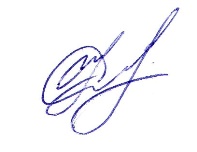 Сливкина Н.В.+77012941778cardio_slivkina@mail.ru"МУА"КЕАҚ реабилитология және спорттық медицина кафедрасының ассистентіҚР ҰОК Спорт дәрігері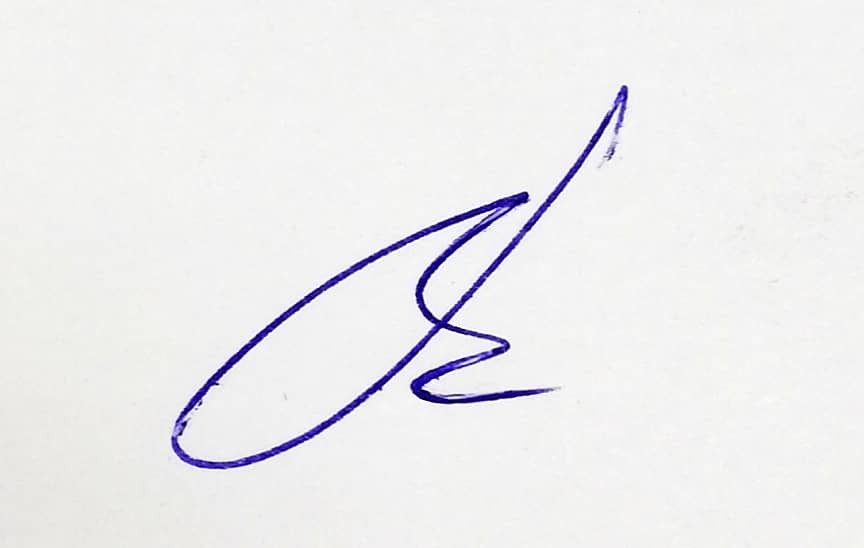 Рыженкова Е.И.+77051132426e.i.ryzhenkova@mail.ruКафедра меңгерушісі. физикалық медицина және оңалту, спорттық медицина кафедрасы, М.ғ. к., доцент, PhD С. Д. Асфендияров атныдағы ҚазҰМУ .Мырзабаева Н.А. +77013265409myrzabaeva.n@kaznmu.kz,nelis5@rambler.ruЛауазымы, жұмыс орны, атағы (бар болса)ҚолыТ.А.Ә.күні, хаттама №Төраға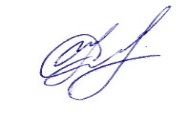 Сливкина Н.В.30.04.2022, № 9Сарапшының лауазымы, жұмыс орны, атағы (бар болса)ҚолыТ.А.Ә.күні, хаттама №Төраға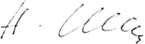 Шевелева Н.И.14.02.2023ж., № 5 Дәлелді медицина қағидаттарына және емдеу-диагностикалық технологиялардың қазіргі заманғы жетістіктеріне сәйкес спортшыларды даярлауды білікті медициналық көмек және медициналық-биологиялық қамтамасыз етуге қабілетті спорттық медицина маманын даярлау.Бұл бағдарлама спорттық медицина дәрігеріне дене шынықтырумен және спортпен шұғылданатын адамдарға дәрігерлік бақылау мен дәрігерлік-педагогикалық бақылауды жүзеге асыруға, жүктемеден кейінгі қалпына келтіруді жеделдету және ең жақсы спорттық нәтижелерге қол жеткізу үшін негізделген ұсыныстарды қалыптастыруға қабілетті спорттық медицина практикасында қолданылатын денсаулық жағдайы мен дене еңбегіне қабілеттілікті диагностикалау әдістері бойынша қажетті кәсіби дағдылар мен дағдыларды игеруді және жетілдіруді көздейді. негізгі ауруларды диагностикалау және емдеу стандарттарын қолданыңыз, сондай-ақ тыйым салынған субстанцияларды тағайындау, жарақаттан кейін қалпына келтірудің оңтайлы жеке бағдарламаларын жасау, допингке қарсы ережелерді сақтай отырып, спортшыны қолдау мен қалпына келтірудің ғылыми негізделген құралдарын қолдану.Бағдарлама жалпы және спорттық патология негіздері бойынша теориялық блокты және функционалдық сынамаларды жүргізу және бағалау, физикалық өнімділік көрсеткіштерін өлшеу әдістемелерінің практикалық блогын қамтиды.№/пОқыту нәтижесіБағалау әдісі (ББ қосымшасына сәйкес БӨҚ)Оқыту әдісі1ҚР Денсаулық сақтау және спорт ұйымдарында спорттық медицинаны және оңалтуды ұйымдастыру қағидаттары мен спорттық медицина және оңалту жөніндегі нормативтік-құқықтық актілер туралы білімдерін көрсетуге қабілеттіСобеседование (OE - Oralexamination); самооценка (SA - SelfAssessment), оценка коллег (PA - PeerAssessment); обратная связь (MSF – Multi-SourceFeedback).Дәрістер, семинарлар, практикалық сабақтар, тренингтер, топтық пікірталастар, әдебиеттерге тақырыптық шолу, оқу конференциясы; тыңдаушының өзіндік жұмысы.2Дене тәрбиесі мен спорттың теориясы мен әдістемесінің негізгі мәселелерін, спорттық медицинадағы функционалдық зерттеу әдістерін білуді көрсете аладыӘңгімелесу (OE – Oralexamination), ситуациялық есептерді шешу, көп таңдаулы тест сұрақтары (MCQs - MultipleChoiceQuestions); өзін - өзі бағалау (sa – SelfAssessment), әріптестерді бағалау (PA-PeerAssessment); кері байланыс (MSF-Multi-SourceFeedback), практикалық дағдыларды бағалау.Дәрістер, семинарлар, практикалық сабақтар, тренингтер, жазбаша тапсырмалар (эсселер), шағын топтардағы жұмыс, топтық пікірталастар, жағдайларды талдау (CS - case-study), оқу конференциясы; тыңдаушының өзіндік жұмысы.3Жасына және дене дайындығына, спорттағы биохимиялық бақылау әдістеріне байланысты дене дамуын және дене өнімділігін бағалау әдістерін қолдану дағдыларын көрсетуге қабілеттіӘңгімелесу (OE – Oralexamination); ситуациялық есептерді шешу, көп таңдаулы тест сұрақтары (MCQs - MultipleChoiceQuestions); өзін - өзі бағалау (sa – SelfAssessment), әріптестерді бағалау (PA-PeerAssessment); кері байланыс (MSF-Multi-SourceFeedback), практикалық дағдыларды бағалау.Дәрістер, семинарлар, практикалық сабақтар, тренингтер, жазбаша тапсырмалар (эсселер), шағын топтардағы жұмыс, топтық пікірталастар, жағдайларды талдау (CS - case-study), әдебиеттерге тақырыптық шолу, оқу конференциясы; тыңдаушының өзіндік жұмысы.4Балалар мен жасөспірімдерді әртүрлі спорт түрлеріне іріктеудің жас нормативтері, дене шынықтыру және спортпен шұғылдануға қарсы көрсетілімдер туралы білімдерін көрсетуге қабілеттіӘңгімелесу (OE – Oralexamination); ситуациялық есептерді шешу, көп таңдаулы тест сұрақтары (MCQs - MultipleChoiceQuestions); өзін - өзі бағалау (sa – SelfAssessment), әріптестерді бағалау (PA-PeerAssessment); кері байланыс (MSF-Multi-SourceFeedback).Дәрістер, семинарлар, практикалық сабақтар, тренингтер, жазбаша тапсырмалар (эсселер), шағын топтардағы жұмыс, топтық пікірталастар, жағдайларды талдау (CS - case-study), әдебиеттерге тақырыптық шолу, оқу конференциясы; тыңдаушының өзіндік жұмысы.5Спорттық физиология, биомеханика, дене тәрбиесі мен спорттың теориясы мен әдістемесі бойынша білімдерін көрсетуге, дене шынықтырумен және спортпен шұғылданатын адамдарға клиникалық тексеру жүргізуге қабілетті. Жоспарланған спорт түрін анықтай отырып, модальды сипаттаманы есептеу үшін зерттеу нәтижелерін бағалау.Ситуациялық есептің шешімін бағалау, кесте / схеманы бағалауТестілеу, ситуациялық есептерді шешуді бағалау, клиникалық жағдайды талқылау (CBD-Casebased Discussion)Дәрістер, семинарлар, практикалық сабақтар, тренингтер, жазбаша тапсырмалар (эсселер), шағын топтардағы жұмыс, топтық пікірталастар, жағдайларды талдау (CS - case-study), әдебиеттерге тақырыптық шолу, оқу конференциясы; тыңдаушының өзіндік жұмысы.6Дене шынықтырумен және спортпен шұғылданатын адамдардың, оның ішінде мүмкіндігі шектеулі адамдардың денсаулық жағдайын, ағзаның функционалдық мүмкіндіктерін, дене еңбегіне қабілеттілігін бағалау және дене шынықтырумен және спорттың әртүрлі түрлерімен айналысуға көрсеткіштер мен қарсы көрсеткіштерді анықтау қабілетін көрсетедіӘңгімелесу (OE - Oralexamination); ситуациялық есептерді шешу, көп таңдаулы тест сұрақтары (MCQs - MultipleChoiceQuestions); өзін - өзі бағалау (sa – SelfAssessment), әріптестерді бағалау (PA-PeerAssessment); кері байланыс (MSF-Multi-SourceFeedback), практикалық дағдыларды бағалау.Дәрістер, семинарлар, практикалық сабақтар, тренингтер, жазбаша тапсырмалар (эсселер), шағын топтардағы жұмыс, топтық пікірталастар, жағдайларды талдау (CS - case-study), әдебиеттерге тақырыптық шолу, оқу конференциясы; тыңдаушының өзіндік жұмысы.7Жарыстар мен жаттығулар кезінде денсаулық сақтауды жоспарлауға және қамтамасыз етуге, электрофизиологиялық, биохимиялық зерттеулер мен физикалық жаттығулар кезінде функционалдық тестілеу деректерін жүргізуге және түсіндіруге қабілеттіӘңгімелесу (OE – Oralexamination); ситуациялық есептерді шешу, көп таңдаулы тест сұрақтары (MCQs - MultipleChoiceQuestions); өзін - өзі бағалау (sa – SelfAssessment), әріптестерді бағалау (PA-PeerAssessment); кері байланыс (MSF-Multi-SourceFeedback), практикалық дағдыларды бағалау.Дәрістер, семинарлар, практикалық сабақтар, тренингтер, шағын топтардағы жұмыс, топтық пікірталастар, жағдайларды талдау (CS - case-study), тақырыптық оқу конференциясы; тыңдаушының өзіндік жұмысы.8Жеке оңтайлы жаттығу режимін мерзімді физиологиялық бақылауды әзірлеу және жүзеге асыру, емдік дене шынықтырумен айналысатын адамдар мен спортшыларды, оның ішінде мүмкіндіктері шектеулі спортшыларды байқау кезінде жасын, жаттығуын және сабақ өткізу жағдайларын ескере отырып, жаттығу сабақтарының барабарлығы мен тиімділігін бағалау дағдыларын меңгергенӘңгімелесу (OE – Oralexamination); ситуациялық есептерді шешу, көп таңдаулы тест сұрақтары (MCQs - MultipleChoiceQuestions); өзін - өзі бағалау (sa – SelfAssessment), әріптестерді бағалау (PA-PeerAssessment); кері байланыс (MSF-Multi-SourceFeedback), практикалық дағдыларды бағалау.Дәрістер, семинарлар, практикалық сабақтар, тренингтер, жазбаша тапсырмалар (эсселер), шағын топтардағы жұмыс, топтық пікірталастар, жағдайларды талдау (CS - case-study), әдебиеттерге тақырыптық шолу, оқу конференциясы; тыңдаушының өзіндік жұмысы.9Оқу-жаттығу жиындарын өткізу орындарының санитарлық - гигиеналық жағдайларын бақылау дағдыларын көрсетеді,тамақтану объектілері мен спорттық жарыстарӘңгімелесу (OE – Oralexamination); ситуациялық есептерді шешу, көп таңдаулы тест сұрақтары (MCQs - MultipleChoiceQuestions); өзін - өзі бағалау (sa – SelfAssessment), әріптестерді бағалау (PA-PeerAssessment); кері байланыс (MSF-Multi-SourceFeedback), практикалық дағдыларды бағалау.Дәрістер, семинарлар, практикалық сабақтар, тренингтер, жазбаша тапсырмалар (эсселер), шағын топтардағы жұмыс, топтық пікірталастар, жағдайларды талдау (CS - case-study), әдебиеттерге тақырыптық шолу, оқу конференциясы; тыңдаушының өзіндік жұмысы.10Дифференциалды диагностика жүргізу, клиникалық диагнозды негіздеу, науқастарға, оның ішінде балалар мен мүмкіндігі шектеулі адамдарға тексерудің қажетті аспаптық және зертханалық әдістерін тағайындау, хаттамаларға сәйкес қосымша тексеру әдістерінің нәтижелерін түсіндіру, клиникалық хаттамаларға сәйкес барабар терапияны тағайындау дағдыларын меңгерген.Әңгімелесу (OE – Oralexamination); ситуациялық есептерді шешу, көп таңдаулы тест сұрақтары (MCQs - MultipleChoiceQuestions); өзін - өзі бағалау (sa – SelfAssessment), әріптестерді бағалау (PA-PeerAssessment); кері байланыс (MSF-Multi-SourceFeedback), практикалық дағдыларды бағалау.Дәрістер, семинарлар, практикалық сабақтар, тренингтер, жазбаша тапсырмалар (эсселер), шағын топтардағы жұмыс, топтық пікірталастар, жағдайларды талдау (CS - case-study), әдебиеттерге тақырыптық шолу, оқу конференциясы; тыңдаушының өзіндік жұмысы.11Дүниежүзілік допингке қарсы кодексінің талаптарын ескере отырып, бекітілген клиникалық хаттамалар мен жарыс ережелері бойынша медициналық көмек көрсету дағдыларын, оның ішінде реанимациялық іс-шараларды көрсетедіӘңгімелесу (OE - Oralexamination); ситуациялық есептерді шешу, көп таңдаулы тест сұрақтары (MCQs – MultipleChoiceQuestions); өзін - өзі бағалау (sa - SelfAssessment), әріптестерді бағалау (PA – PeerAssessment); кері байланыс (MSF-Multi-SourceFeedback), симуляциялық дағдыларды бағалау орталықта.Дәрістер, семинарлар, практикалық сабақтар, тренингтер, жазбаша тапсырмалар (эсселер), шағын топтардағы жұмыс, топтық пікірталастар, жағдайларды талдау (CS - case-study), әдебиеттерге тақырыптық шолу, оқу конференциясы; тыңдаушының өзіндік жұмысы.12Спорт түрлері бойынша халықаралық федерациялар қабылдаған спорттық жарыстарды өткізу ережелеріне, ережелері мен регламенттеріне сәйкес іс-шараларға қатысушылардың жіберілуін айқындау дағдыларын меңгергенӘңгімелесу (OE – Oralexamination); ситуациялық есептерді шешу, көп таңдаулы тест сұрақтары (MCQs - MultipleChoiceQuestions); өзін - өзі бағалау (sa – SelfAssessment), әріптестерді бағалау (PA-PeerAssessment); кері байланыс (MSF-Multi-SourceFeedback).Дәрістер, семинарлар, практикалық сабақтар, тренингтер, жазбаша тапсырмалар (эсселер), шағын топтардағы жұмыс, топтық пікірталастар, жағдайларды талдау (CS - case-study), әдебиеттерге тақырыптық шолу, оқу конференциясы; тыңдаушының өзіндік жұмысы.13Спортшыларға дәрілік және дәрілік емес емдеу әдістерін, оңалту бағдарламаларын тағайындай алады және медициналық көмек көрсетудің барлық деңгейлерінде дәлелді медицина негізінде тиімділігін бағалай аладыСитуациялық есептің шешімін бағалау, кесте / схеманы бағалауТестілеу, ситуациялық есептерді шешуді бағалау, клиникалық жағдайды талқылау (CBD-Casebased Discussion)Дәрістер, семинарлар, практикалық сабақтар, тренингтер, жазбаша тапсырмалар (эсселер), шағын топтардағы жұмыс, топтық пікірталастар, жағдайларды талдау (CS - case-study), әдебиеттерге тақырыптық шолу, оқу конференциясы; тыңдаушының өзіндік жұмысы.14Медициналық-биологиялық қамтамасыз етудің жеке жоспарын құруға, дәрілік заттарға, диеталық қоспаларға, спорттық тамақтану өнімдері мен сусындарға қажеттілікті есептеуге қабілеттіӘңгімелесу (OE – Oralexamination); ситуациялық есептерді шешу, көп таңдаулы тест сұрақтары (MCQs - MultipleChoiceQuestions); өзін - өзі бағалау (sa – SelfAssessment), әріптестерді бағалау (PA-PeerAssessment); кері байланыс (MSF-Multi-SourceFeedback), практикалық дағдыларды бағалау.Дәрістер, семинарлар, практикалық сабақтар, тренингтер, жазбаша тапсырмалар (эсселер), шағын топтардағы жұмыс, топтық пікірталастар, жағдайларды талдау (CS - case-study), әдебиеттерге тақырыптық шолу, оқу конференциясы; тыңдаушының өзіндік жұмысы.15Спортшылардың өнімділігін арттыру және жүктемеден кейінгі қалпына келтіруді оңтайландыру үшін физикалық факторларды қолдану дағдыларын көрсетедіӘңгімелесу (OE – Oralexamination); ситуациялық есептерді шешу, көп таңдаулы тест сұрақтары (MCQs - MultipleChoiceQuestions); өзін - өзі бағалау (sa – SelfAssessment), әріптестерді бағалау (PA-PeerAssessment); кері байланыс (MSF-Multi-SourceFeedback), практикалық дағдыларды бағалау.Дәрістер, семинарлар, практикалық сабақтар, тренингтер, шағын топтардағы жұмыс, топтық пікірталастар, жағдайларды талдау (CS - case-study), әдебиеттерге тақырыптық шолу, оқу конференциясы; тыңдаушының өзіндік жұмысы.16Спортшыға халықаралық стандарттарға сәйкес спортта тыйым салынған субстанцияны және/немесе тыйым салынған әдісті терапевтік пайдалануға сұрау салуды ресімдеуде жәрдемдесу дағдыларын көрсетедіӘңгімелесу (OE – Oralexamination); ситуациялық есептерді шешу, көп таңдаулы тест сұрақтары (MCQs - MultipleChoiceQuestions); өзін - өзі бағалау (sa – SelfAssessment), әріптестерді бағалау (PA-PeerAssessment); кері байланыс (MSF-Multi-SourceFeedback).Дәрістер, семинарлар, практикалық сабақтар, тренингтер, топтық пікірталастар, жағдайларды талдау (CS - case-study), тыңдаушының өзіндік жұмысы.17Әр түрлі жағдайларда жеке адамдармен/пациенттермен, отбасылармен және топтармен, әріптестермен және басқа мамандармен нақты, тиімді және кәсіби қарым-қатынас пен өзара әрекеттесуді көрсетеді.Стандартталған пациент (sp-standartpatient)Клиникалық модельдеу сценарийінің орындалуын бағалауТренинг / рөлдік ойын / іскерлік ойын18Деректерге қол жеткізу, бағалау және түсіндіру үшін әртүрлі ақпараттық технологияларды пайдаланады; инновациялық технологияларды практикалық қызметте алуға және пайдалануға қабілетті.Медициналық құжаттаманы ресімдеу сапасын бағалауЕсептік-есептік құжаттаманы жүргізу19Медициналық көмектің қауіпсіздігі мен сапасының жоғары деңгейін қамтамасыз ету үшін тәуекелдерді бағалауға және ең тиімді әдістерді қолдануға қабілетті. Допингке қарсы терапияның қауіптерін жіктеңіз.Клиникалық жағдайды талқылау (CBD-Casebased Discussion)Дебрифинг (тапсырманы орындағаннан кейінгі талқылау)20Күнделікті кәсіби қызмет пен білім беруді жалғастыру үшін қажетті жаңа білім алуға қабілетті және дайынПрезентацияны бағалау, шолуды бағалауЖурнал клубы (JC-Journal club)Шағын топтарда жұмыс істеу, проблемалық оқыту№Тақырып/бөлім/пән атауыТақырып/бөлім/пән атауыСағаттағы көлемСағаттағы көлемСағаттағы көлемСағаттағы көлемСағаттағы көлемСағаттағы көлемСағаттағы көлемСағаттағы көлемСағаттағы көлемТапсырма№Тақырып/бөлім/пән атауыТақырып/бөлім/пән атауылекциясеминартренингтренингпрактикапрактикаСӨЖСӨЖСӨЖТапсырмаМодуль 1. ҚР-да және шетелде спорттық медицинаның ұйымдастырушылық-әдістемелік негіздеріМодуль 1. ҚР-да және шетелде спорттық медицинаның ұйымдастырушылық-әдістемелік негіздеріМодуль 1. ҚР-да және шетелде спорттық медицинаның ұйымдастырушылық-әдістемелік негіздеріМодуль 1. ҚР-да және шетелде спорттық медицинаның ұйымдастырушылық-әдістемелік негіздеріМодуль 1. ҚР-да және шетелде спорттық медицинаның ұйымдастырушылық-әдістемелік негіздеріМодуль 1. ҚР-да және шетелде спорттық медицинаның ұйымдастырушылық-әдістемелік негіздеріМодуль 1. ҚР-да және шетелде спорттық медицинаның ұйымдастырушылық-әдістемелік негіздеріМодуль 1. ҚР-да және шетелде спорттық медицинаның ұйымдастырушылық-әдістемелік негіздеріМодуль 1. ҚР-да және шетелде спорттық медицинаның ұйымдастырушылық-әдістемелік негіздеріМодуль 1. ҚР-да және шетелде спорттық медицинаның ұйымдастырушылық-әдістемелік негіздеріМодуль 1. ҚР-да және шетелде спорттық медицинаның ұйымдастырушылық-әдістемелік негіздеріМодуль 1. ҚР-да және шетелде спорттық медицинаның ұйымдастырушылық-әдістемелік негіздеріМодуль 1. ҚР-да және шетелде спорттық медицинаның ұйымдастырушылық-әдістемелік негіздері1.1Қазақстан Республикасындағы спорттық медицина, мақсаттары мен міндеттері.ҚР-дағы спорттық медицина қызметінің құрылымы.Әдістемелік және нормативтік-құқықтық құжаттар. Спорттық дәрігердің функционалдық міндеттері. Құжаттаманы жүргізу.  Спорттық медицина Кабинетінің нормативтік құжаттары. Спортшыларға қызмет көрсетудегі көпсалалы тәсіл. Кешенді ғылыми топ.Қазақстан Республикасындағы спорттық медицина, мақсаттары мен міндеттері.ҚР-дағы спорттық медицина қызметінің құрылымы.Әдістемелік және нормативтік-құқықтық құжаттар. Спорттық дәрігердің функционалдық міндеттері. Құжаттаманы жүргізу.  Спорттық медицина Кабинетінің нормативтік құжаттары. Спортшыларға қызмет көрсетудегі көпсалалы тәсіл. Кешенді ғылыми топ.121122333ҚР-дағы спорттық медицина қызметінің құрылымын сипаттаңыз;-оқу-жаттығу жиындары мен жарыстарды медициналық қамтамасыз етуді жүзеге асыру кезінде басшылыққа алынатын нормативтік-құқықтық актілерді көрсетіңіз;- дене жұмысының әртүрлі түрлерінде ағзаны энергиямен қамтамасыз ету механизмдерін сипаттаңыз;- адам денесінің және оның қозғалысының биомеханикалық сипаттамаларын анықтаңыз; - адамның статикалық позициялары мен қозғалыстарының тиімділігін бағалаңыз; - адам денесінің позициялары мен қозғалыстарына анатомиялық талдау жүргізу әдістерін сипаттаңыз;-адам ағзасының жас аспектісіндегі компенсаторлық-бейімделу реакцияларын және тіршілік әрекетінің әртүрлі көріністері арасындағы себеп-салдарлық қатынастарды қамтамасыз ететін механизмдерді сипаттаңыз;-кәсіби спорттық іріктеудің анатомиялық-физиологиялық, функционалдық-биохимиялық және психологиялық критерийлерін анықтаңыз.1.2Дене шынықтыру және спорт теориясы мен әдістемесінің негізгі мәселелері. Адамның физикалық қасиеттері және оларды тәрбиелеу әдістері туралы түсінік. Спорттық жаттығулар. Спорттық жаттығуларды құру принциптері мен мазмұны.Физикалық қасиеттерді бағалау әдістері.Дене шынықтыру және спорт теориясы мен әдістемесінің негізгі мәселелері. Адамның физикалық қасиеттері және оларды тәрбиелеу әдістері туралы түсінік. Спорттық жаттығулар. Спорттық жаттығуларды құру принциптері мен мазмұны.Физикалық қасиеттерді бағалау әдістері.121122333ҚР-дағы спорттық медицина қызметінің құрылымын сипаттаңыз;-оқу-жаттығу жиындары мен жарыстарды медициналық қамтамасыз етуді жүзеге асыру кезінде басшылыққа алынатын нормативтік-құқықтық актілерді көрсетіңіз;- дене жұмысының әртүрлі түрлерінде ағзаны энергиямен қамтамасыз ету механизмдерін сипаттаңыз;- адам денесінің және оның қозғалысының биомеханикалық сипаттамаларын анықтаңыз; - адамның статикалық позициялары мен қозғалыстарының тиімділігін бағалаңыз; - адам денесінің позициялары мен қозғалыстарына анатомиялық талдау жүргізу әдістерін сипаттаңыз;-адам ағзасының жас аспектісіндегі компенсаторлық-бейімделу реакцияларын және тіршілік әрекетінің әртүрлі көріністері арасындағы себеп-салдарлық қатынастарды қамтамасыз ететін механизмдерді сипаттаңыз;-кәсіби спорттық іріктеудің анатомиялық-физиологиялық, функционалдық-биохимиялық және психологиялық критерийлерін анықтаңыз.1.3Бұлшықет қызметінің анатомиялық-физиологиялық негіздері. Жасушалық метаболизм және энергия өндірудің биомеханикалық жолдары. Жаттығу кезінде адамның энергия беру жүйелері. Жаттығудағы энергетикалық жүйелер.Дайындықтың әртүрлі кезеңдеріндегі әртүрлі спорт түрлеріндегі спортшылардың анатомиялық-физиологиялық және жас-жыныстық ерекшеліктері. Кәсіби іріктеу және перспективаны бағалау критерийлері.Бұлшықет қызметінің анатомиялық-физиологиялық негіздері. Жасушалық метаболизм және энергия өндірудің биомеханикалық жолдары. Жаттығу кезінде адамның энергия беру жүйелері. Жаттығудағы энергетикалық жүйелер.Дайындықтың әртүрлі кезеңдеріндегі әртүрлі спорт түрлеріндегі спортшылардың анатомиялық-физиологиялық және жас-жыныстық ерекшеліктері. Кәсіби іріктеу және перспективаны бағалау критерийлері.121122333ҚР-дағы спорттық медицина қызметінің құрылымын сипаттаңыз;-оқу-жаттығу жиындары мен жарыстарды медициналық қамтамасыз етуді жүзеге асыру кезінде басшылыққа алынатын нормативтік-құқықтық актілерді көрсетіңіз;- дене жұмысының әртүрлі түрлерінде ағзаны энергиямен қамтамасыз ету механизмдерін сипаттаңыз;- адам денесінің және оның қозғалысының биомеханикалық сипаттамаларын анықтаңыз; - адамның статикалық позициялары мен қозғалыстарының тиімділігін бағалаңыз; - адам денесінің позициялары мен қозғалыстарына анатомиялық талдау жүргізу әдістерін сипаттаңыз;-адам ағзасының жас аспектісіндегі компенсаторлық-бейімделу реакцияларын және тіршілік әрекетінің әртүрлі көріністері арасындағы себеп-салдарлық қатынастарды қамтамасыз ететін механизмдерді сипаттаңыз;-кәсіби спорттық іріктеудің анатомиялық-физиологиялық, функционалдық-биохимиялық және психологиялық критерийлерін анықтаңыз.1.4Спорттық медицинадағы инновациялық технологиялар.Электрондық табло. Тренажерлер, мамандандырылған жабдықтар мен жабдықтар, көп курстық бейнежазбалар мен HD бейне қайталағыштар жүйесі, GP sports - физикалық жағдайды бақылау жүйесі.Спорттық медицинадағы инновациялық технологиялар.Электрондық табло. Тренажерлер, мамандандырылған жабдықтар мен жабдықтар, көп курстық бейнежазбалар мен HD бейне қайталағыштар жүйесі, GP sports - физикалық жағдайды бақылау жүйесі.121122333ҚР-дағы спорттық медицина қызметінің құрылымын сипаттаңыз;-оқу-жаттығу жиындары мен жарыстарды медициналық қамтамасыз етуді жүзеге асыру кезінде басшылыққа алынатын нормативтік-құқықтық актілерді көрсетіңіз;- дене жұмысының әртүрлі түрлерінде ағзаны энергиямен қамтамасыз ету механизмдерін сипаттаңыз;- адам денесінің және оның қозғалысының биомеханикалық сипаттамаларын анықтаңыз; - адамның статикалық позициялары мен қозғалыстарының тиімділігін бағалаңыз; - адам денесінің позициялары мен қозғалыстарына анатомиялық талдау жүргізу әдістерін сипаттаңыз;-адам ағзасының жас аспектісіндегі компенсаторлық-бейімделу реакцияларын және тіршілік әрекетінің әртүрлі көріністері арасындағы себеп-салдарлық қатынастарды қамтамасыз ететін механизмдерді сипаттаңыз;-кәсіби спорттық іріктеудің анатомиялық-физиологиялық, функционалдық-биохимиялық және психологиялық критерийлерін анықтаңыз.1 Модуль бойыншаБарлығы1 Модуль бойыншаБарлығы484488121212(36 с)Модуль 2. Дәрігерлік бақылауМодуль 2. Дәрігерлік бақылауМодуль 2. Дәрігерлік бақылауМодуль 2. Дәрігерлік бақылауМодуль 2. Дәрігерлік бақылауМодуль 2. Дәрігерлік бақылауМодуль 2. Дәрігерлік бақылауМодуль 2. Дәрігерлік бақылауМодуль 2. Дәрігерлік бақылауМодуль 2. Дәрігерлік бақылауМодуль 2. Дәрігерлік бақылауМодуль 2. Дәрігерлік бақылауМодуль 2. Дәрігерлік бақылау2.1Дене шынықтырумен және спортпен шұғылданатын адамдарды дәрігерлік бақылау.Спортпен шұғылдануға рұқсат. Спортқа қарсы көрсеткіштер.Жас спортшылардың денсаулық жағдайына дәрігерлік бақылауды ұйымдастыру. Әйелдер спортындағы дәрігерлік бақылаудың ерекшеліктері.Параолимпиадалық спорттағы дәрігерлік бақылау.Дене шынықтырумен және спортпен шұғылданатын адамдарды дәрігерлік бақылау.Спортпен шұғылдануға рұқсат. Спортқа қарсы көрсеткіштер.Жас спортшылардың денсаулық жағдайына дәрігерлік бақылауды ұйымдастыру. Әйелдер спортындағы дәрігерлік бақылаудың ерекшеліктері.Параолимпиадалық спорттағы дәрігерлік бақылау.121122333- Спортпен шұғылданушыларды дәрігерлік бақылау кезінде тексерулердің ең аз кешенін тізімдеңіз;- дәрігерлік бақылау нысандарын сипаттаңыз;- спортшылардың физикалық жай-күйі мен дайындығына кешенді тестілеу, бейне талдау, гониометрия, акселерометрия, динамометрия, тұрақтылық, эргометрия, дене жүйелерінің жай-күйі және спортшылардың қозғалыс сипаттамалары туралы ақпаратты берудің телеметриялық әдістері, антропометрия, миотонометрия, гониометрия және телеметрия әдістері, жаттығу және спорттық жұмыс қабілеттілігінің жай-күйін анықтауда;-Гарвард степ-тестінің индексін, Мартин сынамасын бағалау әдістерін қолдана отырып, жүрек-қан тамырлары, тыныс алу жүйелері мен тірек-қимыл аппаратын сынау әдістерін көрсетіңіз.;- антропометриялық өлшемдердің нәтижелерін және физикалық даму көрсеткіштерін, позициялар мен қозғалыстарды талдауды олардың бақылау стандарттарына сәйкестік дәрежесін анықтау арқылы түсіндіріңіз;-жедел диагностика әдістерін қолдана отырып, қалпына келтіру процестерінің барысын бағалаңыз; жедел зәр анализін жасаңыз және алдыңғы жүктемеден кейін дененің қалпына келу дәрежесін анықтаңыз; - қан мен зәрді биохимиялық талдау нәтижелері бойынша ағзаның функционалдық жағдайын бағалаңыз;- физикалық дамуды өлшеу және бағалау әдістерін, қозғалыс қасиеттерін бағалауды сипаттаңыз- жынысы мен жасын ескере отырып, адам ағзасының әртүрлі физиологиялық жүйелерінің функционалдық жағдайын бағалау әдістерін көрсетіңіз;- Психодиагностика, психопрофилактика, психокоррекция, кеңес беру элементтерін қоса алғанда, дене шынықтыру және спортпен айналысатын психологиялық сүйемелдеудің принциптерін, шарттары мен міндеттерін көрсетіңіз; - Мартин сынамасы: тест жүргізу әдістемесі, тесттегі жүктемені мөлшерлеу әдісі. Тестілеу нәтижелерін бағалаңыз;- Летунов сынамасы: тест жүргізу әдістемесі, тесттегі жүктемені мөлшерлеу әдісі. Тестілеу нәтижелерін бағалаңыз;- Pwc170 субмаксимальды тесті: тест жүргізу әдістемесі, тесттегі жүктемені мөлшерлеу әдісі.Графикалық және математикалық (В.Л. Карпман формуласы бойынша) pwc170 шамасын анықтау әдісі. Әр түрлі мамандықтағы спортшылардағы pwc170 нормативтік шамалары.   Тестілеу нәтижелерін бағалаңыз;- Новакка сынағы: тест жүргізу әдістемесі, тесттегі жүктемені мөлшерлеу әдісі. Тестілеу нәтижелерін бағалаңыз;- Wingate тесті: тест жүргізу әдістемесі, тесттегі жүктемені мөлшерлеу әдісі. Тестілеу нәтижелерін бағалаңыз;- қарапайым функционалдық сынамалар жүргізу:тыныс алуды кешіктіретін сынамалар, кеңістіктегі орнын өзгертетін сынамалар, физикалық жүктемесі бар сынамалар;- жалпы физикалық өнімділікті анықтаңыз және бағалаңыз;- зерттеудің функционалдық әдістерінің деректерін түсіндіру;- кардиореспираторлық жүйенің мониторингі;- BMD анықтаудың тікелей әдісі. Әр түрлі біліктіліктегі спортшылардағы ҮАК нормативтік шамалары;-- жүрек-қантамыр жүйесін зерттеудің аспаптық әдістерін түсіндіру: ЭКГ, ФКГ, ЭхоКГ, ЭКГ және қан қысымының тәуліктік мониторингі;- Функционалдық сынамалар: Розенталь сынамасы, Серкин сынамасы, жүктеме сынамалары (Мартин, Котова-Дешина, Руфье), Гарвард степ-тесті және т. б.;- формулалар бойынша режимдерді (тыныс алудың минуттық көлемі), IR (қан айналымы индексі), SI (жүрек индексі), IR (Робинсон индексі), JEL (тиісті J), FI (өмірлік индекс) және KIO2 (оттегін пайдалану коэффициенті) есептеу;- кардиореспираторлық жүйені кешенді бағалау коэффициенті;- ССС бейімделу дәрежесін бағалау.2.2Жасына және дене дайындығына байланысты физикалық дамуды және физикалық өнімділікті бағалау әдістері. Спорттық морфология. Физикалық дамуды зерттеу және бағалау әдістері: антропометриялық стандарттар әдісі, корреляция әдісі, центилия әдісі, индекс әдісі. Әр түрлі спорт түрлерінің өкілдерінің физикалық дамуы мен дене бітімінің ерекшеліктері.Жасына және дене дайындығына байланысты физикалық дамуды және физикалық өнімділікті бағалау әдістері. Спорттық морфология. Физикалық дамуды зерттеу және бағалау әдістері: антропометриялық стандарттар әдісі, корреляция әдісі, центилия әдісі, индекс әдісі. Әр түрлі спорт түрлерінің өкілдерінің физикалық дамуы мен дене бітімінің ерекшеліктері.121122333- Спортпен шұғылданушыларды дәрігерлік бақылау кезінде тексерулердің ең аз кешенін тізімдеңіз;- дәрігерлік бақылау нысандарын сипаттаңыз;- спортшылардың физикалық жай-күйі мен дайындығына кешенді тестілеу, бейне талдау, гониометрия, акселерометрия, динамометрия, тұрақтылық, эргометрия, дене жүйелерінің жай-күйі және спортшылардың қозғалыс сипаттамалары туралы ақпаратты берудің телеметриялық әдістері, антропометрия, миотонометрия, гониометрия және телеметрия әдістері, жаттығу және спорттық жұмыс қабілеттілігінің жай-күйін анықтауда;-Гарвард степ-тестінің индексін, Мартин сынамасын бағалау әдістерін қолдана отырып, жүрек-қан тамырлары, тыныс алу жүйелері мен тірек-қимыл аппаратын сынау әдістерін көрсетіңіз.;- антропометриялық өлшемдердің нәтижелерін және физикалық даму көрсеткіштерін, позициялар мен қозғалыстарды талдауды олардың бақылау стандарттарына сәйкестік дәрежесін анықтау арқылы түсіндіріңіз;-жедел диагностика әдістерін қолдана отырып, қалпына келтіру процестерінің барысын бағалаңыз; жедел зәр анализін жасаңыз және алдыңғы жүктемеден кейін дененің қалпына келу дәрежесін анықтаңыз; - қан мен зәрді биохимиялық талдау нәтижелері бойынша ағзаның функционалдық жағдайын бағалаңыз;- физикалық дамуды өлшеу және бағалау әдістерін, қозғалыс қасиеттерін бағалауды сипаттаңыз- жынысы мен жасын ескере отырып, адам ағзасының әртүрлі физиологиялық жүйелерінің функционалдық жағдайын бағалау әдістерін көрсетіңіз;- Психодиагностика, психопрофилактика, психокоррекция, кеңес беру элементтерін қоса алғанда, дене шынықтыру және спортпен айналысатын психологиялық сүйемелдеудің принциптерін, шарттары мен міндеттерін көрсетіңіз; - Мартин сынамасы: тест жүргізу әдістемесі, тесттегі жүктемені мөлшерлеу әдісі. Тестілеу нәтижелерін бағалаңыз;- Летунов сынамасы: тест жүргізу әдістемесі, тесттегі жүктемені мөлшерлеу әдісі. Тестілеу нәтижелерін бағалаңыз;- Pwc170 субмаксимальды тесті: тест жүргізу әдістемесі, тесттегі жүктемені мөлшерлеу әдісі.Графикалық және математикалық (В.Л. Карпман формуласы бойынша) pwc170 шамасын анықтау әдісі. Әр түрлі мамандықтағы спортшылардағы pwc170 нормативтік шамалары.   Тестілеу нәтижелерін бағалаңыз;- Новакка сынағы: тест жүргізу әдістемесі, тесттегі жүктемені мөлшерлеу әдісі. Тестілеу нәтижелерін бағалаңыз;- Wingate тесті: тест жүргізу әдістемесі, тесттегі жүктемені мөлшерлеу әдісі. Тестілеу нәтижелерін бағалаңыз;- қарапайым функционалдық сынамалар жүргізу:тыныс алуды кешіктіретін сынамалар, кеңістіктегі орнын өзгертетін сынамалар, физикалық жүктемесі бар сынамалар;- жалпы физикалық өнімділікті анықтаңыз және бағалаңыз;- зерттеудің функционалдық әдістерінің деректерін түсіндіру;- кардиореспираторлық жүйенің мониторингі;- BMD анықтаудың тікелей әдісі. Әр түрлі біліктіліктегі спортшылардағы ҮАК нормативтік шамалары;-- жүрек-қантамыр жүйесін зерттеудің аспаптық әдістерін түсіндіру: ЭКГ, ФКГ, ЭхоКГ, ЭКГ және қан қысымының тәуліктік мониторингі;- Функционалдық сынамалар: Розенталь сынамасы, Серкин сынамасы, жүктеме сынамалары (Мартин, Котова-Дешина, Руфье), Гарвард степ-тесті және т. б.;- формулалар бойынша режимдерді (тыныс алудың минуттық көлемі), IR (қан айналымы индексі), SI (жүрек индексі), IR (Робинсон индексі), JEL (тиісті J), FI (өмірлік индекс) және KIO2 (оттегін пайдалану коэффициенті) есептеу;- кардиореспираторлық жүйені кешенді бағалау коэффициенті;- ССС бейімделу дәрежесін бағалау.2.3Спорттық медицинадағы функционалды зерттеу әдістері.Спорттық медицинадағы тестілеу міндеттері. Медициналық сынақтарға қойылатын талаптар. Функционалдық сынамалар. Тесттердің жіктелуі. Функционалдық сынамалардың физиологиялық негіздемесі.Арнайы жүктеме сынамалары. Жүрек-қан тамырлары жүйесінің жүктеме реакцияларының түрлері. Табиғи орта жағдайында және зертханада тестілеу. Жүктемелік тестілеуге қарсы көрсеткіштер. Жүктемені тоқтатудың клиникалық және ЭКГ критерийлері.Спорттық медицинадағы функционалды зерттеу әдістері.Спорттық медицинадағы тестілеу міндеттері. Медициналық сынақтарға қойылатын талаптар. Функционалдық сынамалар. Тесттердің жіктелуі. Функционалдық сынамалардың физиологиялық негіздемесі.Арнайы жүктеме сынамалары. Жүрек-қан тамырлары жүйесінің жүктеме реакцияларының түрлері. Табиғи орта жағдайында және зертханада тестілеу. Жүктемелік тестілеуге қарсы көрсеткіштер. Жүктемені тоқтатудың клиникалық және ЭКГ критерийлері.121122333- Спортпен шұғылданушыларды дәрігерлік бақылау кезінде тексерулердің ең аз кешенін тізімдеңіз;- дәрігерлік бақылау нысандарын сипаттаңыз;- спортшылардың физикалық жай-күйі мен дайындығына кешенді тестілеу, бейне талдау, гониометрия, акселерометрия, динамометрия, тұрақтылық, эргометрия, дене жүйелерінің жай-күйі және спортшылардың қозғалыс сипаттамалары туралы ақпаратты берудің телеметриялық әдістері, антропометрия, миотонометрия, гониометрия және телеметрия әдістері, жаттығу және спорттық жұмыс қабілеттілігінің жай-күйін анықтауда;-Гарвард степ-тестінің индексін, Мартин сынамасын бағалау әдістерін қолдана отырып, жүрек-қан тамырлары, тыныс алу жүйелері мен тірек-қимыл аппаратын сынау әдістерін көрсетіңіз.;- антропометриялық өлшемдердің нәтижелерін және физикалық даму көрсеткіштерін, позициялар мен қозғалыстарды талдауды олардың бақылау стандарттарына сәйкестік дәрежесін анықтау арқылы түсіндіріңіз;-жедел диагностика әдістерін қолдана отырып, қалпына келтіру процестерінің барысын бағалаңыз; жедел зәр анализін жасаңыз және алдыңғы жүктемеден кейін дененің қалпына келу дәрежесін анықтаңыз; - қан мен зәрді биохимиялық талдау нәтижелері бойынша ағзаның функционалдық жағдайын бағалаңыз;- физикалық дамуды өлшеу және бағалау әдістерін, қозғалыс қасиеттерін бағалауды сипаттаңыз- жынысы мен жасын ескере отырып, адам ағзасының әртүрлі физиологиялық жүйелерінің функционалдық жағдайын бағалау әдістерін көрсетіңіз;- Психодиагностика, психопрофилактика, психокоррекция, кеңес беру элементтерін қоса алғанда, дене шынықтыру және спортпен айналысатын психологиялық сүйемелдеудің принциптерін, шарттары мен міндеттерін көрсетіңіз; - Мартин сынамасы: тест жүргізу әдістемесі, тесттегі жүктемені мөлшерлеу әдісі. Тестілеу нәтижелерін бағалаңыз;- Летунов сынамасы: тест жүргізу әдістемесі, тесттегі жүктемені мөлшерлеу әдісі. Тестілеу нәтижелерін бағалаңыз;- Pwc170 субмаксимальды тесті: тест жүргізу әдістемесі, тесттегі жүктемені мөлшерлеу әдісі.Графикалық және математикалық (В.Л. Карпман формуласы бойынша) pwc170 шамасын анықтау әдісі. Әр түрлі мамандықтағы спортшылардағы pwc170 нормативтік шамалары.   Тестілеу нәтижелерін бағалаңыз;- Новакка сынағы: тест жүргізу әдістемесі, тесттегі жүктемені мөлшерлеу әдісі. Тестілеу нәтижелерін бағалаңыз;- Wingate тесті: тест жүргізу әдістемесі, тесттегі жүктемені мөлшерлеу әдісі. Тестілеу нәтижелерін бағалаңыз;- қарапайым функционалдық сынамалар жүргізу:тыныс алуды кешіктіретін сынамалар, кеңістіктегі орнын өзгертетін сынамалар, физикалық жүктемесі бар сынамалар;- жалпы физикалық өнімділікті анықтаңыз және бағалаңыз;- зерттеудің функционалдық әдістерінің деректерін түсіндіру;- кардиореспираторлық жүйенің мониторингі;- BMD анықтаудың тікелей әдісі. Әр түрлі біліктіліктегі спортшылардағы ҮАК нормативтік шамалары;-- жүрек-қантамыр жүйесін зерттеудің аспаптық әдістерін түсіндіру: ЭКГ, ФКГ, ЭхоКГ, ЭКГ және қан қысымының тәуліктік мониторингі;- Функционалдық сынамалар: Розенталь сынамасы, Серкин сынамасы, жүктеме сынамалары (Мартин, Котова-Дешина, Руфье), Гарвард степ-тесті және т. б.;- формулалар бойынша режимдерді (тыныс алудың минуттық көлемі), IR (қан айналымы индексі), SI (жүрек индексі), IR (Робинсон индексі), JEL (тиісті J), FI (өмірлік индекс) және KIO2 (оттегін пайдалану коэффициенті) есептеу;- кардиореспираторлық жүйені кешенді бағалау коэффициенті;- ССС бейімделу дәрежесін бағалау.2.4Спорттық медицинадағы функционалды зерттеу әдістері.Спортшылар мен дене шынықтырумен айналысатын адамдардың дене өнімділігі мен функционалдық дайындығын бағалау.Кардиореспираторлық төзімділік. Бұлшықет төзімділігі.Оттегінің максималды шығыны (BMD).  Pwc170 субмаксимальды сынағы .Спорттық медицинадағы функционалды зерттеу әдістері.Спортшылар мен дене шынықтырумен айналысатын адамдардың дене өнімділігі мен функционалдық дайындығын бағалау.Кардиореспираторлық төзімділік. Бұлшықет төзімділігі.Оттегінің максималды шығыны (BMD).  Pwc170 субмаксимальды сынағы .121122333- Спортпен шұғылданушыларды дәрігерлік бақылау кезінде тексерулердің ең аз кешенін тізімдеңіз;- дәрігерлік бақылау нысандарын сипаттаңыз;- спортшылардың физикалық жай-күйі мен дайындығына кешенді тестілеу, бейне талдау, гониометрия, акселерометрия, динамометрия, тұрақтылық, эргометрия, дене жүйелерінің жай-күйі және спортшылардың қозғалыс сипаттамалары туралы ақпаратты берудің телеметриялық әдістері, антропометрия, миотонометрия, гониометрия және телеметрия әдістері, жаттығу және спорттық жұмыс қабілеттілігінің жай-күйін анықтауда;-Гарвард степ-тестінің индексін, Мартин сынамасын бағалау әдістерін қолдана отырып, жүрек-қан тамырлары, тыныс алу жүйелері мен тірек-қимыл аппаратын сынау әдістерін көрсетіңіз.;- антропометриялық өлшемдердің нәтижелерін және физикалық даму көрсеткіштерін, позициялар мен қозғалыстарды талдауды олардың бақылау стандарттарына сәйкестік дәрежесін анықтау арқылы түсіндіріңіз;-жедел диагностика әдістерін қолдана отырып, қалпына келтіру процестерінің барысын бағалаңыз; жедел зәр анализін жасаңыз және алдыңғы жүктемеден кейін дененің қалпына келу дәрежесін анықтаңыз; - қан мен зәрді биохимиялық талдау нәтижелері бойынша ағзаның функционалдық жағдайын бағалаңыз;- физикалық дамуды өлшеу және бағалау әдістерін, қозғалыс қасиеттерін бағалауды сипаттаңыз- жынысы мен жасын ескере отырып, адам ағзасының әртүрлі физиологиялық жүйелерінің функционалдық жағдайын бағалау әдістерін көрсетіңіз;- Психодиагностика, психопрофилактика, психокоррекция, кеңес беру элементтерін қоса алғанда, дене шынықтыру және спортпен айналысатын психологиялық сүйемелдеудің принциптерін, шарттары мен міндеттерін көрсетіңіз; - Мартин сынамасы: тест жүргізу әдістемесі, тесттегі жүктемені мөлшерлеу әдісі. Тестілеу нәтижелерін бағалаңыз;- Летунов сынамасы: тест жүргізу әдістемесі, тесттегі жүктемені мөлшерлеу әдісі. Тестілеу нәтижелерін бағалаңыз;- Pwc170 субмаксимальды тесті: тест жүргізу әдістемесі, тесттегі жүктемені мөлшерлеу әдісі.Графикалық және математикалық (В.Л. Карпман формуласы бойынша) pwc170 шамасын анықтау әдісі. Әр түрлі мамандықтағы спортшылардағы pwc170 нормативтік шамалары.   Тестілеу нәтижелерін бағалаңыз;- Новакка сынағы: тест жүргізу әдістемесі, тесттегі жүктемені мөлшерлеу әдісі. Тестілеу нәтижелерін бағалаңыз;- Wingate тесті: тест жүргізу әдістемесі, тесттегі жүктемені мөлшерлеу әдісі. Тестілеу нәтижелерін бағалаңыз;- қарапайым функционалдық сынамалар жүргізу:тыныс алуды кешіктіретін сынамалар, кеңістіктегі орнын өзгертетін сынамалар, физикалық жүктемесі бар сынамалар;- жалпы физикалық өнімділікті анықтаңыз және бағалаңыз;- зерттеудің функционалдық әдістерінің деректерін түсіндіру;- кардиореспираторлық жүйенің мониторингі;- BMD анықтаудың тікелей әдісі. Әр түрлі біліктіліктегі спортшылардағы ҮАК нормативтік шамалары;-- жүрек-қантамыр жүйесін зерттеудің аспаптық әдістерін түсіндіру: ЭКГ, ФКГ, ЭхоКГ, ЭКГ және қан қысымының тәуліктік мониторингі;- Функционалдық сынамалар: Розенталь сынамасы, Серкин сынамасы, жүктеме сынамалары (Мартин, Котова-Дешина, Руфье), Гарвард степ-тесті және т. б.;- формулалар бойынша режимдерді (тыныс алудың минуттық көлемі), IR (қан айналымы индексі), SI (жүрек индексі), IR (Робинсон индексі), JEL (тиісті J), FI (өмірлік индекс) және KIO2 (оттегін пайдалану коэффициенті) есептеу;- кардиореспираторлық жүйені кешенді бағалау коэффициенті;- ССС бейімделу дәрежесін бағалау.2.5Спорттық медицинадағы функционалды зерттеу әдістері.Арнайы өнімділікті тексеруге арналған эргометриялық тренажерлер. Тестілеудің "далалық" баламалары.Купер Сынағы. Новакка Сынағы. Әр түрлі спорт түрлерінде қайталанатын жүктемелермен зерттеу.Спорттық медицинадағы функционалды зерттеу әдістері.Арнайы өнімділікті тексеруге арналған эргометриялық тренажерлер. Тестілеудің "далалық" баламалары.Купер Сынағы. Новакка Сынағы. Әр түрлі спорт түрлерінде қайталанатын жүктемелермен зерттеу.121122333- Спортпен шұғылданушыларды дәрігерлік бақылау кезінде тексерулердің ең аз кешенін тізімдеңіз;- дәрігерлік бақылау нысандарын сипаттаңыз;- спортшылардың физикалық жай-күйі мен дайындығына кешенді тестілеу, бейне талдау, гониометрия, акселерометрия, динамометрия, тұрақтылық, эргометрия, дене жүйелерінің жай-күйі және спортшылардың қозғалыс сипаттамалары туралы ақпаратты берудің телеметриялық әдістері, антропометрия, миотонометрия, гониометрия және телеметрия әдістері, жаттығу және спорттық жұмыс қабілеттілігінің жай-күйін анықтауда;-Гарвард степ-тестінің индексін, Мартин сынамасын бағалау әдістерін қолдана отырып, жүрек-қан тамырлары, тыныс алу жүйелері мен тірек-қимыл аппаратын сынау әдістерін көрсетіңіз.;- антропометриялық өлшемдердің нәтижелерін және физикалық даму көрсеткіштерін, позициялар мен қозғалыстарды талдауды олардың бақылау стандарттарына сәйкестік дәрежесін анықтау арқылы түсіндіріңіз;-жедел диагностика әдістерін қолдана отырып, қалпына келтіру процестерінің барысын бағалаңыз; жедел зәр анализін жасаңыз және алдыңғы жүктемеден кейін дененің қалпына келу дәрежесін анықтаңыз; - қан мен зәрді биохимиялық талдау нәтижелері бойынша ағзаның функционалдық жағдайын бағалаңыз;- физикалық дамуды өлшеу және бағалау әдістерін, қозғалыс қасиеттерін бағалауды сипаттаңыз- жынысы мен жасын ескере отырып, адам ағзасының әртүрлі физиологиялық жүйелерінің функционалдық жағдайын бағалау әдістерін көрсетіңіз;- Психодиагностика, психопрофилактика, психокоррекция, кеңес беру элементтерін қоса алғанда, дене шынықтыру және спортпен айналысатын психологиялық сүйемелдеудің принциптерін, шарттары мен міндеттерін көрсетіңіз; - Мартин сынамасы: тест жүргізу әдістемесі, тесттегі жүктемені мөлшерлеу әдісі. Тестілеу нәтижелерін бағалаңыз;- Летунов сынамасы: тест жүргізу әдістемесі, тесттегі жүктемені мөлшерлеу әдісі. Тестілеу нәтижелерін бағалаңыз;- Pwc170 субмаксимальды тесті: тест жүргізу әдістемесі, тесттегі жүктемені мөлшерлеу әдісі.Графикалық және математикалық (В.Л. Карпман формуласы бойынша) pwc170 шамасын анықтау әдісі. Әр түрлі мамандықтағы спортшылардағы pwc170 нормативтік шамалары.   Тестілеу нәтижелерін бағалаңыз;- Новакка сынағы: тест жүргізу әдістемесі, тесттегі жүктемені мөлшерлеу әдісі. Тестілеу нәтижелерін бағалаңыз;- Wingate тесті: тест жүргізу әдістемесі, тесттегі жүктемені мөлшерлеу әдісі. Тестілеу нәтижелерін бағалаңыз;- қарапайым функционалдық сынамалар жүргізу:тыныс алуды кешіктіретін сынамалар, кеңістіктегі орнын өзгертетін сынамалар, физикалық жүктемесі бар сынамалар;- жалпы физикалық өнімділікті анықтаңыз және бағалаңыз;- зерттеудің функционалдық әдістерінің деректерін түсіндіру;- кардиореспираторлық жүйенің мониторингі;- BMD анықтаудың тікелей әдісі. Әр түрлі біліктіліктегі спортшылардағы ҮАК нормативтік шамалары;-- жүрек-қантамыр жүйесін зерттеудің аспаптық әдістерін түсіндіру: ЭКГ, ФКГ, ЭхоКГ, ЭКГ және қан қысымының тәуліктік мониторингі;- Функционалдық сынамалар: Розенталь сынамасы, Серкин сынамасы, жүктеме сынамалары (Мартин, Котова-Дешина, Руфье), Гарвард степ-тесті және т. б.;- формулалар бойынша режимдерді (тыныс алудың минуттық көлемі), IR (қан айналымы индексі), SI (жүрек индексі), IR (Робинсон индексі), JEL (тиісті J), FI (өмірлік индекс) және KIO2 (оттегін пайдалану коэффициенті) есептеу;- кардиореспираторлық жүйені кешенді бағалау коэффициенті;- ССС бейімделу дәрежесін бағалау.2.6Жүрек-қантамыр жүйесінің функционалдық жағдайын бағалау ерекшеліктері. Электрокардиография.  ЭХОКГ. ХМЭКГ. СМАД.Жүрек-қантамыр жүйесінің функционалдық жағдайын бағалау ерекшеліктері. Электрокардиография.  ЭХОКГ. ХМЭКГ. СМАД.121122333- Спортпен шұғылданушыларды дәрігерлік бақылау кезінде тексерулердің ең аз кешенін тізімдеңіз;- дәрігерлік бақылау нысандарын сипаттаңыз;- спортшылардың физикалық жай-күйі мен дайындығына кешенді тестілеу, бейне талдау, гониометрия, акселерометрия, динамометрия, тұрақтылық, эргометрия, дене жүйелерінің жай-күйі және спортшылардың қозғалыс сипаттамалары туралы ақпаратты берудің телеметриялық әдістері, антропометрия, миотонометрия, гониометрия және телеметрия әдістері, жаттығу және спорттық жұмыс қабілеттілігінің жай-күйін анықтауда;-Гарвард степ-тестінің индексін, Мартин сынамасын бағалау әдістерін қолдана отырып, жүрек-қан тамырлары, тыныс алу жүйелері мен тірек-қимыл аппаратын сынау әдістерін көрсетіңіз.;- антропометриялық өлшемдердің нәтижелерін және физикалық даму көрсеткіштерін, позициялар мен қозғалыстарды талдауды олардың бақылау стандарттарына сәйкестік дәрежесін анықтау арқылы түсіндіріңіз;-жедел диагностика әдістерін қолдана отырып, қалпына келтіру процестерінің барысын бағалаңыз; жедел зәр анализін жасаңыз және алдыңғы жүктемеден кейін дененің қалпына келу дәрежесін анықтаңыз; - қан мен зәрді биохимиялық талдау нәтижелері бойынша ағзаның функционалдық жағдайын бағалаңыз;- физикалық дамуды өлшеу және бағалау әдістерін, қозғалыс қасиеттерін бағалауды сипаттаңыз- жынысы мен жасын ескере отырып, адам ағзасының әртүрлі физиологиялық жүйелерінің функционалдық жағдайын бағалау әдістерін көрсетіңіз;- Психодиагностика, психопрофилактика, психокоррекция, кеңес беру элементтерін қоса алғанда, дене шынықтыру және спортпен айналысатын психологиялық сүйемелдеудің принциптерін, шарттары мен міндеттерін көрсетіңіз; - Мартин сынамасы: тест жүргізу әдістемесі, тесттегі жүктемені мөлшерлеу әдісі. Тестілеу нәтижелерін бағалаңыз;- Летунов сынамасы: тест жүргізу әдістемесі, тесттегі жүктемені мөлшерлеу әдісі. Тестілеу нәтижелерін бағалаңыз;- Pwc170 субмаксимальды тесті: тест жүргізу әдістемесі, тесттегі жүктемені мөлшерлеу әдісі.Графикалық және математикалық (В.Л. Карпман формуласы бойынша) pwc170 шамасын анықтау әдісі. Әр түрлі мамандықтағы спортшылардағы pwc170 нормативтік шамалары.   Тестілеу нәтижелерін бағалаңыз;- Новакка сынағы: тест жүргізу әдістемесі, тесттегі жүктемені мөлшерлеу әдісі. Тестілеу нәтижелерін бағалаңыз;- Wingate тесті: тест жүргізу әдістемесі, тесттегі жүктемені мөлшерлеу әдісі. Тестілеу нәтижелерін бағалаңыз;- қарапайым функционалдық сынамалар жүргізу:тыныс алуды кешіктіретін сынамалар, кеңістіктегі орнын өзгертетін сынамалар, физикалық жүктемесі бар сынамалар;- жалпы физикалық өнімділікті анықтаңыз және бағалаңыз;- зерттеудің функционалдық әдістерінің деректерін түсіндіру;- кардиореспираторлық жүйенің мониторингі;- BMD анықтаудың тікелей әдісі. Әр түрлі біліктіліктегі спортшылардағы ҮАК нормативтік шамалары;-- жүрек-қантамыр жүйесін зерттеудің аспаптық әдістерін түсіндіру: ЭКГ, ФКГ, ЭхоКГ, ЭКГ және қан қысымының тәуліктік мониторингі;- Функционалдық сынамалар: Розенталь сынамасы, Серкин сынамасы, жүктеме сынамалары (Мартин, Котова-Дешина, Руфье), Гарвард степ-тесті және т. б.;- формулалар бойынша режимдерді (тыныс алудың минуттық көлемі), IR (қан айналымы индексі), SI (жүрек индексі), IR (Робинсон индексі), JEL (тиісті J), FI (өмірлік индекс) және KIO2 (оттегін пайдалану коэффициенті) есептеу;- кардиореспираторлық жүйені кешенді бағалау коэффициенті;- ССС бейімделу дәрежесін бағалау.2.7Физиологиялық спорттық жүрек және оның ерекшеліктері. Патологиялық спорттық жүрек. Диагностика әдістері.ЭКГ және ЭхоКГ критерийлері ФК кезінде кенеттен жүрек өлімінің болжаушылары ретінде.Физиологиялық спорттық жүрек және оның ерекшеліктері. Патологиялық спорттық жүрек. Диагностика әдістері.ЭКГ және ЭхоКГ критерийлері ФК кезінде кенеттен жүрек өлімінің болжаушылары ретінде.121122333- Спортпен шұғылданушыларды дәрігерлік бақылау кезінде тексерулердің ең аз кешенін тізімдеңіз;- дәрігерлік бақылау нысандарын сипаттаңыз;- спортшылардың физикалық жай-күйі мен дайындығына кешенді тестілеу, бейне талдау, гониометрия, акселерометрия, динамометрия, тұрақтылық, эргометрия, дене жүйелерінің жай-күйі және спортшылардың қозғалыс сипаттамалары туралы ақпаратты берудің телеметриялық әдістері, антропометрия, миотонометрия, гониометрия және телеметрия әдістері, жаттығу және спорттық жұмыс қабілеттілігінің жай-күйін анықтауда;-Гарвард степ-тестінің индексін, Мартин сынамасын бағалау әдістерін қолдана отырып, жүрек-қан тамырлары, тыныс алу жүйелері мен тірек-қимыл аппаратын сынау әдістерін көрсетіңіз.;- антропометриялық өлшемдердің нәтижелерін және физикалық даму көрсеткіштерін, позициялар мен қозғалыстарды талдауды олардың бақылау стандарттарына сәйкестік дәрежесін анықтау арқылы түсіндіріңіз;-жедел диагностика әдістерін қолдана отырып, қалпына келтіру процестерінің барысын бағалаңыз; жедел зәр анализін жасаңыз және алдыңғы жүктемеден кейін дененің қалпына келу дәрежесін анықтаңыз; - қан мен зәрді биохимиялық талдау нәтижелері бойынша ағзаның функционалдық жағдайын бағалаңыз;- физикалық дамуды өлшеу және бағалау әдістерін, қозғалыс қасиеттерін бағалауды сипаттаңыз- жынысы мен жасын ескере отырып, адам ағзасының әртүрлі физиологиялық жүйелерінің функционалдық жағдайын бағалау әдістерін көрсетіңіз;- Психодиагностика, психопрофилактика, психокоррекция, кеңес беру элементтерін қоса алғанда, дене шынықтыру және спортпен айналысатын психологиялық сүйемелдеудің принциптерін, шарттары мен міндеттерін көрсетіңіз; - Мартин сынамасы: тест жүргізу әдістемесі, тесттегі жүктемені мөлшерлеу әдісі. Тестілеу нәтижелерін бағалаңыз;- Летунов сынамасы: тест жүргізу әдістемесі, тесттегі жүктемені мөлшерлеу әдісі. Тестілеу нәтижелерін бағалаңыз;- Pwc170 субмаксимальды тесті: тест жүргізу әдістемесі, тесттегі жүктемені мөлшерлеу әдісі.Графикалық және математикалық (В.Л. Карпман формуласы бойынша) pwc170 шамасын анықтау әдісі. Әр түрлі мамандықтағы спортшылардағы pwc170 нормативтік шамалары.   Тестілеу нәтижелерін бағалаңыз;- Новакка сынағы: тест жүргізу әдістемесі, тесттегі жүктемені мөлшерлеу әдісі. Тестілеу нәтижелерін бағалаңыз;- Wingate тесті: тест жүргізу әдістемесі, тесттегі жүктемені мөлшерлеу әдісі. Тестілеу нәтижелерін бағалаңыз;- қарапайым функционалдық сынамалар жүргізу:тыныс алуды кешіктіретін сынамалар, кеңістіктегі орнын өзгертетін сынамалар, физикалық жүктемесі бар сынамалар;- жалпы физикалық өнімділікті анықтаңыз және бағалаңыз;- зерттеудің функционалдық әдістерінің деректерін түсіндіру;- кардиореспираторлық жүйенің мониторингі;- BMD анықтаудың тікелей әдісі. Әр түрлі біліктіліктегі спортшылардағы ҮАК нормативтік шамалары;-- жүрек-қантамыр жүйесін зерттеудің аспаптық әдістерін түсіндіру: ЭКГ, ФКГ, ЭхоКГ, ЭКГ және қан қысымының тәуліктік мониторингі;- Функционалдық сынамалар: Розенталь сынамасы, Серкин сынамасы, жүктеме сынамалары (Мартин, Котова-Дешина, Руфье), Гарвард степ-тесті және т. б.;- формулалар бойынша режимдерді (тыныс алудың минуттық көлемі), IR (қан айналымы индексі), SI (жүрек индексі), IR (Робинсон индексі), JEL (тиісті J), FI (өмірлік индекс) және KIO2 (оттегін пайдалану коэффициенті) есептеу;- кардиореспираторлық жүйені кешенді бағалау коэффициенті;- ССС бейімделу дәрежесін бағалау.2.8Вегетативті жүйке жүйесінің жағдайын бағалауға арналған сынақтар. Дене күйінің өзгеруімен сынамалар. Жүрек ритағының өзгергіштігін бағалау. Жүрек ритағының өзгергіштігін және тыныс алу циклінің өзгергіштігін Кросс-талдау. Кардиоваскулярлық сынақтар. Изометриялық жиырылу үлгісі.Вегетативті жүйке жүйесінің жағдайын бағалауға арналған сынақтар. Дене күйінің өзгеруімен сынамалар. Жүрек ритағының өзгергіштігін бағалау. Жүрек ритағының өзгергіштігін және тыныс алу циклінің өзгергіштігін Кросс-талдау. Кардиоваскулярлық сынақтар. Изометриялық жиырылу үлгісі.121122333- Спортпен шұғылданушыларды дәрігерлік бақылау кезінде тексерулердің ең аз кешенін тізімдеңіз;- дәрігерлік бақылау нысандарын сипаттаңыз;- спортшылардың физикалық жай-күйі мен дайындығына кешенді тестілеу, бейне талдау, гониометрия, акселерометрия, динамометрия, тұрақтылық, эргометрия, дене жүйелерінің жай-күйі және спортшылардың қозғалыс сипаттамалары туралы ақпаратты берудің телеметриялық әдістері, антропометрия, миотонометрия, гониометрия және телеметрия әдістері, жаттығу және спорттық жұмыс қабілеттілігінің жай-күйін анықтауда;-Гарвард степ-тестінің индексін, Мартин сынамасын бағалау әдістерін қолдана отырып, жүрек-қан тамырлары, тыныс алу жүйелері мен тірек-қимыл аппаратын сынау әдістерін көрсетіңіз.;- антропометриялық өлшемдердің нәтижелерін және физикалық даму көрсеткіштерін, позициялар мен қозғалыстарды талдауды олардың бақылау стандарттарына сәйкестік дәрежесін анықтау арқылы түсіндіріңіз;-жедел диагностика әдістерін қолдана отырып, қалпына келтіру процестерінің барысын бағалаңыз; жедел зәр анализін жасаңыз және алдыңғы жүктемеден кейін дененің қалпына келу дәрежесін анықтаңыз; - қан мен зәрді биохимиялық талдау нәтижелері бойынша ағзаның функционалдық жағдайын бағалаңыз;- физикалық дамуды өлшеу және бағалау әдістерін, қозғалыс қасиеттерін бағалауды сипаттаңыз- жынысы мен жасын ескере отырып, адам ағзасының әртүрлі физиологиялық жүйелерінің функционалдық жағдайын бағалау әдістерін көрсетіңіз;- Психодиагностика, психопрофилактика, психокоррекция, кеңес беру элементтерін қоса алғанда, дене шынықтыру және спортпен айналысатын психологиялық сүйемелдеудің принциптерін, шарттары мен міндеттерін көрсетіңіз; - Мартин сынамасы: тест жүргізу әдістемесі, тесттегі жүктемені мөлшерлеу әдісі. Тестілеу нәтижелерін бағалаңыз;- Летунов сынамасы: тест жүргізу әдістемесі, тесттегі жүктемені мөлшерлеу әдісі. Тестілеу нәтижелерін бағалаңыз;- Pwc170 субмаксимальды тесті: тест жүргізу әдістемесі, тесттегі жүктемені мөлшерлеу әдісі.Графикалық және математикалық (В.Л. Карпман формуласы бойынша) pwc170 шамасын анықтау әдісі. Әр түрлі мамандықтағы спортшылардағы pwc170 нормативтік шамалары.   Тестілеу нәтижелерін бағалаңыз;- Новакка сынағы: тест жүргізу әдістемесі, тесттегі жүктемені мөлшерлеу әдісі. Тестілеу нәтижелерін бағалаңыз;- Wingate тесті: тест жүргізу әдістемесі, тесттегі жүктемені мөлшерлеу әдісі. Тестілеу нәтижелерін бағалаңыз;- қарапайым функционалдық сынамалар жүргізу:тыныс алуды кешіктіретін сынамалар, кеңістіктегі орнын өзгертетін сынамалар, физикалық жүктемесі бар сынамалар;- жалпы физикалық өнімділікті анықтаңыз және бағалаңыз;- зерттеудің функционалдық әдістерінің деректерін түсіндіру;- кардиореспираторлық жүйенің мониторингі;- BMD анықтаудың тікелей әдісі. Әр түрлі біліктіліктегі спортшылардағы ҮАК нормативтік шамалары;-- жүрек-қантамыр жүйесін зерттеудің аспаптық әдістерін түсіндіру: ЭКГ, ФКГ, ЭхоКГ, ЭКГ және қан қысымының тәуліктік мониторингі;- Функционалдық сынамалар: Розенталь сынамасы, Серкин сынамасы, жүктеме сынамалары (Мартин, Котова-Дешина, Руфье), Гарвард степ-тесті және т. б.;- формулалар бойынша режимдерді (тыныс алудың минуттық көлемі), IR (қан айналымы индексі), SI (жүрек индексі), IR (Робинсон индексі), JEL (тиісті J), FI (өмірлік индекс) және KIO2 (оттегін пайдалану коэффициенті) есептеу;- кардиореспираторлық жүйені кешенді бағалау коэффициенті;- ССС бейімделу дәрежесін бағалау.2.9Орталық және перифериялық жүйке жүйесінің функционалдық жағдайын бағалау ерекшеліктері.Дененің сенсорлық жүйелерінің функционалды жағдайы. Сенсомоторлы реакциялар. Теппинг сынағы. Анализаторлардың функцияларын зерттеу әдістері. Жүйке жүйесін зерттеудің аспаптық-функционалдық әдістері. Координациометрия.Орталық және перифериялық жүйке жүйесінің функционалдық жағдайын бағалау ерекшеліктері.Дененің сенсорлық жүйелерінің функционалды жағдайы. Сенсомоторлы реакциялар. Теппинг сынағы. Анализаторлардың функцияларын зерттеу әдістері. Жүйке жүйесін зерттеудің аспаптық-функционалдық әдістері. Координациометрия.121122333- Спортпен шұғылданушыларды дәрігерлік бақылау кезінде тексерулердің ең аз кешенін тізімдеңіз;- дәрігерлік бақылау нысандарын сипаттаңыз;- спортшылардың физикалық жай-күйі мен дайындығына кешенді тестілеу, бейне талдау, гониометрия, акселерометрия, динамометрия, тұрақтылық, эргометрия, дене жүйелерінің жай-күйі және спортшылардың қозғалыс сипаттамалары туралы ақпаратты берудің телеметриялық әдістері, антропометрия, миотонометрия, гониометрия және телеметрия әдістері, жаттығу және спорттық жұмыс қабілеттілігінің жай-күйін анықтауда;-Гарвард степ-тестінің индексін, Мартин сынамасын бағалау әдістерін қолдана отырып, жүрек-қан тамырлары, тыныс алу жүйелері мен тірек-қимыл аппаратын сынау әдістерін көрсетіңіз.;- антропометриялық өлшемдердің нәтижелерін және физикалық даму көрсеткіштерін, позициялар мен қозғалыстарды талдауды олардың бақылау стандарттарына сәйкестік дәрежесін анықтау арқылы түсіндіріңіз;-жедел диагностика әдістерін қолдана отырып, қалпына келтіру процестерінің барысын бағалаңыз; жедел зәр анализін жасаңыз және алдыңғы жүктемеден кейін дененің қалпына келу дәрежесін анықтаңыз; - қан мен зәрді биохимиялық талдау нәтижелері бойынша ағзаның функционалдық жағдайын бағалаңыз;- физикалық дамуды өлшеу және бағалау әдістерін, қозғалыс қасиеттерін бағалауды сипаттаңыз- жынысы мен жасын ескере отырып, адам ағзасының әртүрлі физиологиялық жүйелерінің функционалдық жағдайын бағалау әдістерін көрсетіңіз;- Психодиагностика, психопрофилактика, психокоррекция, кеңес беру элементтерін қоса алғанда, дене шынықтыру және спортпен айналысатын психологиялық сүйемелдеудің принциптерін, шарттары мен міндеттерін көрсетіңіз; - Мартин сынамасы: тест жүргізу әдістемесі, тесттегі жүктемені мөлшерлеу әдісі. Тестілеу нәтижелерін бағалаңыз;- Летунов сынамасы: тест жүргізу әдістемесі, тесттегі жүктемені мөлшерлеу әдісі. Тестілеу нәтижелерін бағалаңыз;- Pwc170 субмаксимальды тесті: тест жүргізу әдістемесі, тесттегі жүктемені мөлшерлеу әдісі.Графикалық және математикалық (В.Л. Карпман формуласы бойынша) pwc170 шамасын анықтау әдісі. Әр түрлі мамандықтағы спортшылардағы pwc170 нормативтік шамалары.   Тестілеу нәтижелерін бағалаңыз;- Новакка сынағы: тест жүргізу әдістемесі, тесттегі жүктемені мөлшерлеу әдісі. Тестілеу нәтижелерін бағалаңыз;- Wingate тесті: тест жүргізу әдістемесі, тесттегі жүктемені мөлшерлеу әдісі. Тестілеу нәтижелерін бағалаңыз;- қарапайым функционалдық сынамалар жүргізу:тыныс алуды кешіктіретін сынамалар, кеңістіктегі орнын өзгертетін сынамалар, физикалық жүктемесі бар сынамалар;- жалпы физикалық өнімділікті анықтаңыз және бағалаңыз;- зерттеудің функционалдық әдістерінің деректерін түсіндіру;- кардиореспираторлық жүйенің мониторингі;- BMD анықтаудың тікелей әдісі. Әр түрлі біліктіліктегі спортшылардағы ҮАК нормативтік шамалары;-- жүрек-қантамыр жүйесін зерттеудің аспаптық әдістерін түсіндіру: ЭКГ, ФКГ, ЭхоКГ, ЭКГ және қан қысымының тәуліктік мониторингі;- Функционалдық сынамалар: Розенталь сынамасы, Серкин сынамасы, жүктеме сынамалары (Мартин, Котова-Дешина, Руфье), Гарвард степ-тесті және т. б.;- формулалар бойынша режимдерді (тыныс алудың минуттық көлемі), IR (қан айналымы индексі), SI (жүрек индексі), IR (Робинсон индексі), JEL (тиісті J), FI (өмірлік индекс) және KIO2 (оттегін пайдалану коэффициенті) есептеу;- кардиореспираторлық жүйені кешенді бағалау коэффициенті;- ССС бейімделу дәрежесін бағалау.2.10Спортшының психофизиологиялық мәртебесін бағалау. Нейробейнелеу әдістері. Электроэнцефалография. Магнитоэнцефалография. Эхоэнцефалография. Электроневромиография. Реоэнцефалография.Транскраниальды магниттік ынталандыру. Компьютерлік томографиялық нейробейнелеу әдістері (КТ, МРТ, ДВ-МРТ, ДТ-МРТ, МР-перфузия, ОФЭКТ, ПЭТ, DOT, МРС, қараңғылық)Спортшының психофизиологиялық мәртебесін бағалау. Нейробейнелеу әдістері. Электроэнцефалография. Магнитоэнцефалография. Эхоэнцефалография. Электроневромиография. Реоэнцефалография.Транскраниальды магниттік ынталандыру. Компьютерлік томографиялық нейробейнелеу әдістері (КТ, МРТ, ДВ-МРТ, ДТ-МРТ, МР-перфузия, ОФЭКТ, ПЭТ, DOT, МРС, қараңғылық)121122333- Спортпен шұғылданушыларды дәрігерлік бақылау кезінде тексерулердің ең аз кешенін тізімдеңіз;- дәрігерлік бақылау нысандарын сипаттаңыз;- спортшылардың физикалық жай-күйі мен дайындығына кешенді тестілеу, бейне талдау, гониометрия, акселерометрия, динамометрия, тұрақтылық, эргометрия, дене жүйелерінің жай-күйі және спортшылардың қозғалыс сипаттамалары туралы ақпаратты берудің телеметриялық әдістері, антропометрия, миотонометрия, гониометрия және телеметрия әдістері, жаттығу және спорттық жұмыс қабілеттілігінің жай-күйін анықтауда;-Гарвард степ-тестінің индексін, Мартин сынамасын бағалау әдістерін қолдана отырып, жүрек-қан тамырлары, тыныс алу жүйелері мен тірек-қимыл аппаратын сынау әдістерін көрсетіңіз.;- антропометриялық өлшемдердің нәтижелерін және физикалық даму көрсеткіштерін, позициялар мен қозғалыстарды талдауды олардың бақылау стандарттарына сәйкестік дәрежесін анықтау арқылы түсіндіріңіз;-жедел диагностика әдістерін қолдана отырып, қалпына келтіру процестерінің барысын бағалаңыз; жедел зәр анализін жасаңыз және алдыңғы жүктемеден кейін дененің қалпына келу дәрежесін анықтаңыз; - қан мен зәрді биохимиялық талдау нәтижелері бойынша ағзаның функционалдық жағдайын бағалаңыз;- физикалық дамуды өлшеу және бағалау әдістерін, қозғалыс қасиеттерін бағалауды сипаттаңыз- жынысы мен жасын ескере отырып, адам ағзасының әртүрлі физиологиялық жүйелерінің функционалдық жағдайын бағалау әдістерін көрсетіңіз;- Психодиагностика, психопрофилактика, психокоррекция, кеңес беру элементтерін қоса алғанда, дене шынықтыру және спортпен айналысатын психологиялық сүйемелдеудің принциптерін, шарттары мен міндеттерін көрсетіңіз; - Мартин сынамасы: тест жүргізу әдістемесі, тесттегі жүктемені мөлшерлеу әдісі. Тестілеу нәтижелерін бағалаңыз;- Летунов сынамасы: тест жүргізу әдістемесі, тесттегі жүктемені мөлшерлеу әдісі. Тестілеу нәтижелерін бағалаңыз;- Pwc170 субмаксимальды тесті: тест жүргізу әдістемесі, тесттегі жүктемені мөлшерлеу әдісі.Графикалық және математикалық (В.Л. Карпман формуласы бойынша) pwc170 шамасын анықтау әдісі. Әр түрлі мамандықтағы спортшылардағы pwc170 нормативтік шамалары.   Тестілеу нәтижелерін бағалаңыз;- Новакка сынағы: тест жүргізу әдістемесі, тесттегі жүктемені мөлшерлеу әдісі. Тестілеу нәтижелерін бағалаңыз;- Wingate тесті: тест жүргізу әдістемесі, тесттегі жүктемені мөлшерлеу әдісі. Тестілеу нәтижелерін бағалаңыз;- қарапайым функционалдық сынамалар жүргізу:тыныс алуды кешіктіретін сынамалар, кеңістіктегі орнын өзгертетін сынамалар, физикалық жүктемесі бар сынамалар;- жалпы физикалық өнімділікті анықтаңыз және бағалаңыз;- зерттеудің функционалдық әдістерінің деректерін түсіндіру;- кардиореспираторлық жүйенің мониторингі;- BMD анықтаудың тікелей әдісі. Әр түрлі біліктіліктегі спортшылардағы ҮАК нормативтік шамалары;-- жүрек-қантамыр жүйесін зерттеудің аспаптық әдістерін түсіндіру: ЭКГ, ФКГ, ЭхоКГ, ЭКГ және қан қысымының тәуліктік мониторингі;- Функционалдық сынамалар: Розенталь сынамасы, Серкин сынамасы, жүктеме сынамалары (Мартин, Котова-Дешина, Руфье), Гарвард степ-тесті және т. б.;- формулалар бойынша режимдерді (тыныс алудың минуттық көлемі), IR (қан айналымы индексі), SI (жүрек индексі), IR (Робинсон индексі), JEL (тиісті J), FI (өмірлік индекс) және KIO2 (оттегін пайдалану коэффициенті) есептеу;- кардиореспираторлық жүйені кешенді бағалау коэффициенті;- ССС бейімделу дәрежесін бағалау.2.11Сыртқы тыныс алу жүйесінің функционалдық жағдайын бағалау ерекшеліктері. Тыныс алу жүйесін тексерудің аспаптық-функционалдық әдістері. Спортшылардағы тыныс алу бұлшықеттерінің қарқынды жұмысындағы оттегі қарызы.Сыртқы тыныс алу жүйесінің функционалдық жағдайын бағалау ерекшеліктері. Тыныс алу жүйесін тексерудің аспаптық-функционалдық әдістері. Спортшылардағы тыныс алу бұлшықеттерінің қарқынды жұмысындағы оттегі қарызы.121122333- Спортпен шұғылданушыларды дәрігерлік бақылау кезінде тексерулердің ең аз кешенін тізімдеңіз;- дәрігерлік бақылау нысандарын сипаттаңыз;- спортшылардың физикалық жай-күйі мен дайындығына кешенді тестілеу, бейне талдау, гониометрия, акселерометрия, динамометрия, тұрақтылық, эргометрия, дене жүйелерінің жай-күйі және спортшылардың қозғалыс сипаттамалары туралы ақпаратты берудің телеметриялық әдістері, антропометрия, миотонометрия, гониометрия және телеметрия әдістері, жаттығу және спорттық жұмыс қабілеттілігінің жай-күйін анықтауда;-Гарвард степ-тестінің индексін, Мартин сынамасын бағалау әдістерін қолдана отырып, жүрек-қан тамырлары, тыныс алу жүйелері мен тірек-қимыл аппаратын сынау әдістерін көрсетіңіз.;- антропометриялық өлшемдердің нәтижелерін және физикалық даму көрсеткіштерін, позициялар мен қозғалыстарды талдауды олардың бақылау стандарттарына сәйкестік дәрежесін анықтау арқылы түсіндіріңіз;-жедел диагностика әдістерін қолдана отырып, қалпына келтіру процестерінің барысын бағалаңыз; жедел зәр анализін жасаңыз және алдыңғы жүктемеден кейін дененің қалпына келу дәрежесін анықтаңыз; - қан мен зәрді биохимиялық талдау нәтижелері бойынша ағзаның функционалдық жағдайын бағалаңыз;- физикалық дамуды өлшеу және бағалау әдістерін, қозғалыс қасиеттерін бағалауды сипаттаңыз- жынысы мен жасын ескере отырып, адам ағзасының әртүрлі физиологиялық жүйелерінің функционалдық жағдайын бағалау әдістерін көрсетіңіз;- Психодиагностика, психопрофилактика, психокоррекция, кеңес беру элементтерін қоса алғанда, дене шынықтыру және спортпен айналысатын психологиялық сүйемелдеудің принциптерін, шарттары мен міндеттерін көрсетіңіз; - Мартин сынамасы: тест жүргізу әдістемесі, тесттегі жүктемені мөлшерлеу әдісі. Тестілеу нәтижелерін бағалаңыз;- Летунов сынамасы: тест жүргізу әдістемесі, тесттегі жүктемені мөлшерлеу әдісі. Тестілеу нәтижелерін бағалаңыз;- Pwc170 субмаксимальды тесті: тест жүргізу әдістемесі, тесттегі жүктемені мөлшерлеу әдісі.Графикалық және математикалық (В.Л. Карпман формуласы бойынша) pwc170 шамасын анықтау әдісі. Әр түрлі мамандықтағы спортшылардағы pwc170 нормативтік шамалары.   Тестілеу нәтижелерін бағалаңыз;- Новакка сынағы: тест жүргізу әдістемесі, тесттегі жүктемені мөлшерлеу әдісі. Тестілеу нәтижелерін бағалаңыз;- Wingate тесті: тест жүргізу әдістемесі, тесттегі жүктемені мөлшерлеу әдісі. Тестілеу нәтижелерін бағалаңыз;- қарапайым функционалдық сынамалар жүргізу:тыныс алуды кешіктіретін сынамалар, кеңістіктегі орнын өзгертетін сынамалар, физикалық жүктемесі бар сынамалар;- жалпы физикалық өнімділікті анықтаңыз және бағалаңыз;- зерттеудің функционалдық әдістерінің деректерін түсіндіру;- кардиореспираторлық жүйенің мониторингі;- BMD анықтаудың тікелей әдісі. Әр түрлі біліктіліктегі спортшылардағы ҮАК нормативтік шамалары;-- жүрек-қантамыр жүйесін зерттеудің аспаптық әдістерін түсіндіру: ЭКГ, ФКГ, ЭхоКГ, ЭКГ және қан қысымының тәуліктік мониторингі;- Функционалдық сынамалар: Розенталь сынамасы, Серкин сынамасы, жүктеме сынамалары (Мартин, Котова-Дешина, Руфье), Гарвард степ-тесті және т. б.;- формулалар бойынша режимдерді (тыныс алудың минуттық көлемі), IR (қан айналымы индексі), SI (жүрек индексі), IR (Робинсон индексі), JEL (тиісті J), FI (өмірлік индекс) және KIO2 (оттегін пайдалану коэффициенті) есептеу;- кардиореспираторлық жүйені кешенді бағалау коэффициенті;- ССС бейімделу дәрежесін бағалау.2.12Ас қорыту, зәр шығару және нейроэндокриндік және иммундық жүйелердің функционалдық жағдайын бағалау ерекшеліктері.Сәулелік диагностика әдістері (ультрадыбыстық, МРТ, ПЭТ, рентгендік зерттеу)Ас қорыту, зәр шығару және нейроэндокриндік және иммундық жүйелердің функционалдық жағдайын бағалау ерекшеліктері.Сәулелік диагностика әдістері (ультрадыбыстық, МРТ, ПЭТ, рентгендік зерттеу)121122333- Спортпен шұғылданушыларды дәрігерлік бақылау кезінде тексерулердің ең аз кешенін тізімдеңіз;- дәрігерлік бақылау нысандарын сипаттаңыз;- спортшылардың физикалық жай-күйі мен дайындығына кешенді тестілеу, бейне талдау, гониометрия, акселерометрия, динамометрия, тұрақтылық, эргометрия, дене жүйелерінің жай-күйі және спортшылардың қозғалыс сипаттамалары туралы ақпаратты берудің телеметриялық әдістері, антропометрия, миотонометрия, гониометрия және телеметрия әдістері, жаттығу және спорттық жұмыс қабілеттілігінің жай-күйін анықтауда;-Гарвард степ-тестінің индексін, Мартин сынамасын бағалау әдістерін қолдана отырып, жүрек-қан тамырлары, тыныс алу жүйелері мен тірек-қимыл аппаратын сынау әдістерін көрсетіңіз.;- антропометриялық өлшемдердің нәтижелерін және физикалық даму көрсеткіштерін, позициялар мен қозғалыстарды талдауды олардың бақылау стандарттарына сәйкестік дәрежесін анықтау арқылы түсіндіріңіз;-жедел диагностика әдістерін қолдана отырып, қалпына келтіру процестерінің барысын бағалаңыз; жедел зәр анализін жасаңыз және алдыңғы жүктемеден кейін дененің қалпына келу дәрежесін анықтаңыз; - қан мен зәрді биохимиялық талдау нәтижелері бойынша ағзаның функционалдық жағдайын бағалаңыз;- физикалық дамуды өлшеу және бағалау әдістерін, қозғалыс қасиеттерін бағалауды сипаттаңыз- жынысы мен жасын ескере отырып, адам ағзасының әртүрлі физиологиялық жүйелерінің функционалдық жағдайын бағалау әдістерін көрсетіңіз;- Психодиагностика, психопрофилактика, психокоррекция, кеңес беру элементтерін қоса алғанда, дене шынықтыру және спортпен айналысатын психологиялық сүйемелдеудің принциптерін, шарттары мен міндеттерін көрсетіңіз; - Мартин сынамасы: тест жүргізу әдістемесі, тесттегі жүктемені мөлшерлеу әдісі. Тестілеу нәтижелерін бағалаңыз;- Летунов сынамасы: тест жүргізу әдістемесі, тесттегі жүктемені мөлшерлеу әдісі. Тестілеу нәтижелерін бағалаңыз;- Pwc170 субмаксимальды тесті: тест жүргізу әдістемесі, тесттегі жүктемені мөлшерлеу әдісі.Графикалық және математикалық (В.Л. Карпман формуласы бойынша) pwc170 шамасын анықтау әдісі. Әр түрлі мамандықтағы спортшылардағы pwc170 нормативтік шамалары.   Тестілеу нәтижелерін бағалаңыз;- Новакка сынағы: тест жүргізу әдістемесі, тесттегі жүктемені мөлшерлеу әдісі. Тестілеу нәтижелерін бағалаңыз;- Wingate тесті: тест жүргізу әдістемесі, тесттегі жүктемені мөлшерлеу әдісі. Тестілеу нәтижелерін бағалаңыз;- қарапайым функционалдық сынамалар жүргізу:тыныс алуды кешіктіретін сынамалар, кеңістіктегі орнын өзгертетін сынамалар, физикалық жүктемесі бар сынамалар;- жалпы физикалық өнімділікті анықтаңыз және бағалаңыз;- зерттеудің функционалдық әдістерінің деректерін түсіндіру;- кардиореспираторлық жүйенің мониторингі;- BMD анықтаудың тікелей әдісі. Әр түрлі біліктіліктегі спортшылардағы ҮАК нормативтік шамалары;-- жүрек-қантамыр жүйесін зерттеудің аспаптық әдістерін түсіндіру: ЭКГ, ФКГ, ЭхоКГ, ЭКГ және қан қысымының тәуліктік мониторингі;- Функционалдық сынамалар: Розенталь сынамасы, Серкин сынамасы, жүктеме сынамалары (Мартин, Котова-Дешина, Руфье), Гарвард степ-тесті және т. б.;- формулалар бойынша режимдерді (тыныс алудың минуттық көлемі), IR (қан айналымы индексі), SI (жүрек индексі), IR (Робинсон индексі), JEL (тиісті J), FI (өмірлік индекс) және KIO2 (оттегін пайдалану коэффициенті) есептеу;- кардиореспираторлық жүйені кешенді бағалау коэффициенті;- ССС бейімделу дәрежесін бағалау.2.13Қан мен зәрді зертханалық зерттеудің негізгі көрсеткіштері және олардың физикалық күш салу кезіндегі өзгеруі. Спорттағы биохимиялық бақылау. Қанның жалпы клиникалық анализін, гемостазды, қышқыл-негіз тепе-теңдігін, электролит балансын, ақуыз, көмірсу және липидтер алмасуының метаболиттерін зерттеудің клиникалық-диагностикалық маңызы.Қан мен зәрді зертханалық зерттеудің негізгі көрсеткіштері және олардың физикалық күш салу кезіндегі өзгеруі. Спорттағы биохимиялық бақылау. Қанның жалпы клиникалық анализін, гемостазды, қышқыл-негіз тепе-теңдігін, электролит балансын, ақуыз, көмірсу және липидтер алмасуының метаболиттерін зерттеудің клиникалық-диагностикалық маңызы.121122333- Спортпен шұғылданушыларды дәрігерлік бақылау кезінде тексерулердің ең аз кешенін тізімдеңіз;- дәрігерлік бақылау нысандарын сипаттаңыз;- спортшылардың физикалық жай-күйі мен дайындығына кешенді тестілеу, бейне талдау, гониометрия, акселерометрия, динамометрия, тұрақтылық, эргометрия, дене жүйелерінің жай-күйі және спортшылардың қозғалыс сипаттамалары туралы ақпаратты берудің телеметриялық әдістері, антропометрия, миотонометрия, гониометрия және телеметрия әдістері, жаттығу және спорттық жұмыс қабілеттілігінің жай-күйін анықтауда;-Гарвард степ-тестінің индексін, Мартин сынамасын бағалау әдістерін қолдана отырып, жүрек-қан тамырлары, тыныс алу жүйелері мен тірек-қимыл аппаратын сынау әдістерін көрсетіңіз.;- антропометриялық өлшемдердің нәтижелерін және физикалық даму көрсеткіштерін, позициялар мен қозғалыстарды талдауды олардың бақылау стандарттарына сәйкестік дәрежесін анықтау арқылы түсіндіріңіз;-жедел диагностика әдістерін қолдана отырып, қалпына келтіру процестерінің барысын бағалаңыз; жедел зәр анализін жасаңыз және алдыңғы жүктемеден кейін дененің қалпына келу дәрежесін анықтаңыз; - қан мен зәрді биохимиялық талдау нәтижелері бойынша ағзаның функционалдық жағдайын бағалаңыз;- физикалық дамуды өлшеу және бағалау әдістерін, қозғалыс қасиеттерін бағалауды сипаттаңыз- жынысы мен жасын ескере отырып, адам ағзасының әртүрлі физиологиялық жүйелерінің функционалдық жағдайын бағалау әдістерін көрсетіңіз;- Психодиагностика, психопрофилактика, психокоррекция, кеңес беру элементтерін қоса алғанда, дене шынықтыру және спортпен айналысатын психологиялық сүйемелдеудің принциптерін, шарттары мен міндеттерін көрсетіңіз; - Мартин сынамасы: тест жүргізу әдістемесі, тесттегі жүктемені мөлшерлеу әдісі. Тестілеу нәтижелерін бағалаңыз;- Летунов сынамасы: тест жүргізу әдістемесі, тесттегі жүктемені мөлшерлеу әдісі. Тестілеу нәтижелерін бағалаңыз;- Pwc170 субмаксимальды тесті: тест жүргізу әдістемесі, тесттегі жүктемені мөлшерлеу әдісі.Графикалық және математикалық (В.Л. Карпман формуласы бойынша) pwc170 шамасын анықтау әдісі. Әр түрлі мамандықтағы спортшылардағы pwc170 нормативтік шамалары.   Тестілеу нәтижелерін бағалаңыз;- Новакка сынағы: тест жүргізу әдістемесі, тесттегі жүктемені мөлшерлеу әдісі. Тестілеу нәтижелерін бағалаңыз;- Wingate тесті: тест жүргізу әдістемесі, тесттегі жүктемені мөлшерлеу әдісі. Тестілеу нәтижелерін бағалаңыз;- қарапайым функционалдық сынамалар жүргізу:тыныс алуды кешіктіретін сынамалар, кеңістіктегі орнын өзгертетін сынамалар, физикалық жүктемесі бар сынамалар;- жалпы физикалық өнімділікті анықтаңыз және бағалаңыз;- зерттеудің функционалдық әдістерінің деректерін түсіндіру;- кардиореспираторлық жүйенің мониторингі;- BMD анықтаудың тікелей әдісі. Әр түрлі біліктіліктегі спортшылардағы ҮАК нормативтік шамалары;-- жүрек-қантамыр жүйесін зерттеудің аспаптық әдістерін түсіндіру: ЭКГ, ФКГ, ЭхоКГ, ЭКГ және қан қысымының тәуліктік мониторингі;- Функционалдық сынамалар: Розенталь сынамасы, Серкин сынамасы, жүктеме сынамалары (Мартин, Котова-Дешина, Руфье), Гарвард степ-тесті және т. б.;- формулалар бойынша режимдерді (тыныс алудың минуттық көлемі), IR (қан айналымы индексі), SI (жүрек индексі), IR (Робинсон индексі), JEL (тиісті J), FI (өмірлік индекс) және KIO2 (оттегін пайдалану коэффициенті) есептеу;- кардиореспираторлық жүйені кешенді бағалау коэффициенті;- ССС бейімделу дәрежесін бағалау.2.14Қаңқа бұлшықеттерін зерттеу.(ЭМГ электромиографиясы, ЭНМГ, миография, электроневромиография)Спорттағы генетикалық зерттеулер.Қаңқа бұлшықеттерін зерттеу.(ЭМГ электромиографиясы, ЭНМГ, миография, электроневромиография)Спорттағы генетикалық зерттеулер.121122333- Спортпен шұғылданушыларды дәрігерлік бақылау кезінде тексерулердің ең аз кешенін тізімдеңіз;- дәрігерлік бақылау нысандарын сипаттаңыз;- спортшылардың физикалық жай-күйі мен дайындығына кешенді тестілеу, бейне талдау, гониометрия, акселерометрия, динамометрия, тұрақтылық, эргометрия, дене жүйелерінің жай-күйі және спортшылардың қозғалыс сипаттамалары туралы ақпаратты берудің телеметриялық әдістері, антропометрия, миотонометрия, гониометрия және телеметрия әдістері, жаттығу және спорттық жұмыс қабілеттілігінің жай-күйін анықтауда;-Гарвард степ-тестінің индексін, Мартин сынамасын бағалау әдістерін қолдана отырып, жүрек-қан тамырлары, тыныс алу жүйелері мен тірек-қимыл аппаратын сынау әдістерін көрсетіңіз.;- антропометриялық өлшемдердің нәтижелерін және физикалық даму көрсеткіштерін, позициялар мен қозғалыстарды талдауды олардың бақылау стандарттарына сәйкестік дәрежесін анықтау арқылы түсіндіріңіз;-жедел диагностика әдістерін қолдана отырып, қалпына келтіру процестерінің барысын бағалаңыз; жедел зәр анализін жасаңыз және алдыңғы жүктемеден кейін дененің қалпына келу дәрежесін анықтаңыз; - қан мен зәрді биохимиялық талдау нәтижелері бойынша ағзаның функционалдық жағдайын бағалаңыз;- физикалық дамуды өлшеу және бағалау әдістерін, қозғалыс қасиеттерін бағалауды сипаттаңыз- жынысы мен жасын ескере отырып, адам ағзасының әртүрлі физиологиялық жүйелерінің функционалдық жағдайын бағалау әдістерін көрсетіңіз;- Психодиагностика, психопрофилактика, психокоррекция, кеңес беру элементтерін қоса алғанда, дене шынықтыру және спортпен айналысатын психологиялық сүйемелдеудің принциптерін, шарттары мен міндеттерін көрсетіңіз; - Мартин сынамасы: тест жүргізу әдістемесі, тесттегі жүктемені мөлшерлеу әдісі. Тестілеу нәтижелерін бағалаңыз;- Летунов сынамасы: тест жүргізу әдістемесі, тесттегі жүктемені мөлшерлеу әдісі. Тестілеу нәтижелерін бағалаңыз;- Pwc170 субмаксимальды тесті: тест жүргізу әдістемесі, тесттегі жүктемені мөлшерлеу әдісі.Графикалық және математикалық (В.Л. Карпман формуласы бойынша) pwc170 шамасын анықтау әдісі. Әр түрлі мамандықтағы спортшылардағы pwc170 нормативтік шамалары.   Тестілеу нәтижелерін бағалаңыз;- Новакка сынағы: тест жүргізу әдістемесі, тесттегі жүктемені мөлшерлеу әдісі. Тестілеу нәтижелерін бағалаңыз;- Wingate тесті: тест жүргізу әдістемесі, тесттегі жүктемені мөлшерлеу әдісі. Тестілеу нәтижелерін бағалаңыз;- қарапайым функционалдық сынамалар жүргізу:тыныс алуды кешіктіретін сынамалар, кеңістіктегі орнын өзгертетін сынамалар, физикалық жүктемесі бар сынамалар;- жалпы физикалық өнімділікті анықтаңыз және бағалаңыз;- зерттеудің функционалдық әдістерінің деректерін түсіндіру;- кардиореспираторлық жүйенің мониторингі;- BMD анықтаудың тікелей әдісі. Әр түрлі біліктіліктегі спортшылардағы ҮАК нормативтік шамалары;-- жүрек-қантамыр жүйесін зерттеудің аспаптық әдістерін түсіндіру: ЭКГ, ФКГ, ЭхоКГ, ЭКГ және қан қысымының тәуліктік мониторингі;- Функционалдық сынамалар: Розенталь сынамасы, Серкин сынамасы, жүктеме сынамалары (Мартин, Котова-Дешина, Руфье), Гарвард степ-тесті және т. б.;- формулалар бойынша режимдерді (тыныс алудың минуттық көлемі), IR (қан айналымы индексі), SI (жүрек индексі), IR (Робинсон индексі), JEL (тиісті J), FI (өмірлік индекс) және KIO2 (оттегін пайдалану коэффициенті) есептеу;- кардиореспираторлық жүйені кешенді бағалау коэффициенті;- ССС бейімделу дәрежесін бағалау.2 Модуль бойыншаБарлығы2 Модуль бойыншаБарлығы142814142828424242(126с)Модуль 3. Спортшылардың медициналық-педагогикалық бақылауы, спортшылардың дене шынықтыру жаттығуларының заңдылықтарыМодуль 3. Спортшылардың медициналық-педагогикалық бақылауы, спортшылардың дене шынықтыру жаттығуларының заңдылықтарыМодуль 3. Спортшылардың медициналық-педагогикалық бақылауы, спортшылардың дене шынықтыру жаттығуларының заңдылықтарыМодуль 3. Спортшылардың медициналық-педагогикалық бақылауы, спортшылардың дене шынықтыру жаттығуларының заңдылықтарыМодуль 3. Спортшылардың медициналық-педагогикалық бақылауы, спортшылардың дене шынықтыру жаттығуларының заңдылықтарыМодуль 3. Спортшылардың медициналық-педагогикалық бақылауы, спортшылардың дене шынықтыру жаттығуларының заңдылықтарыМодуль 3. Спортшылардың медициналық-педагогикалық бақылауы, спортшылардың дене шынықтыру жаттығуларының заңдылықтарыМодуль 3. Спортшылардың медициналық-педагогикалық бақылауы, спортшылардың дене шынықтыру жаттығуларының заңдылықтарыМодуль 3. Спортшылардың медициналық-педагогикалық бақылауы, спортшылардың дене шынықтыру жаттығуларының заңдылықтарыМодуль 3. Спортшылардың медициналық-педагогикалық бақылауы, спортшылардың дене шынықтыру жаттығуларының заңдылықтарыМодуль 3. Спортшылардың медициналық-педагогикалық бақылауы, спортшылардың дене шынықтыру жаттығуларының заңдылықтарыМодуль 3. Спортшылардың медициналық-педагогикалық бақылауы, спортшылардың дене шынықтыру жаттығуларының заңдылықтарыМодуль 3. Спортшылардың медициналық-педагогикалық бақылауы, спортшылардың дене шынықтыру жаттығуларының заңдылықтары3.1Оқу-жаттығу жиындары мен жарыстарды медициналық қамтамасыз ету. Әр түрлі спорттық мамандықтардың өкілдерін дәрігерлік-педагогикалық бақылау.Жаттығу процесінің міндеттерін, контингенттің жасын, жынысын, оқу-жаттығу процесін өткізу шарттарын және спорттық медицина дәрігерінің аппараттық қамтамасыз етілуін ескере отырып, дайындық кезеңдеріндегі ДПБ мақсаттары мен міндеттерін анықтау.Оқу-жаттығу жиындары мен жарыстарды медициналық қамтамасыз ету. Әр түрлі спорттық мамандықтардың өкілдерін дәрігерлік-педагогикалық бақылау.Жаттығу процесінің міндеттерін, контингенттің жасын, жынысын, оқу-жаттығу процесін өткізу шарттарын және спорттық медицина дәрігерінің аппараттық қамтамасыз етілуін ескере отырып, дайындық кезеңдеріндегі ДПБ мақсаттары мен міндеттерін анықтау.121122333Оқу-тәрбие процесін орынды ұйымдастырудағы дәрігерлік-педагогикалық бақылаудың рөлін, оның медициналық-биологиялық бақылаумен өзара байланысының қажеттілігін сипаттаңыз;-дене шынықтыру сабағының немесе жаттығудың физиологиялық қисығын жасаңыз;- ДПБ өткізу хаттамасын ресімдеңіз;- спорттық жаттығулар мен жарыстар орындарының санитарлық-гигиеналық жағдайларын бағалаңыз;-спорттық-бұқаралық іс-шаралар кезінде зардап шеккендерді эвакуациялау ережелерін сипаттаңыз;- мүмкіндігі шектеулі спортшыларды жаттықтыру және тестілеу ерекшеліктерін сипаттаңыз.3.2ДПБ әдістері: үздіксіз бақылау, дененің жалпы реакциясын бағалау, қосымша жүктеме, арнайы сынақтар.ДПБ өткізу хаттамаларын ресімдеу.ДПБ әдістері: үздіксіз бақылау, дененің жалпы реакциясын бағалау, қосымша жүктеме, арнайы сынақтар.ДПБ өткізу хаттамаларын ресімдеу.121122333Оқу-тәрбие процесін орынды ұйымдастырудағы дәрігерлік-педагогикалық бақылаудың рөлін, оның медициналық-биологиялық бақылаумен өзара байланысының қажеттілігін сипаттаңыз;-дене шынықтыру сабағының немесе жаттығудың физиологиялық қисығын жасаңыз;- ДПБ өткізу хаттамасын ресімдеңіз;- спорттық жаттығулар мен жарыстар орындарының санитарлық-гигиеналық жағдайларын бағалаңыз;-спорттық-бұқаралық іс-шаралар кезінде зардап шеккендерді эвакуациялау ережелерін сипаттаңыз;- мүмкіндігі шектеулі спортшыларды жаттықтыру және тестілеу ерекшеліктерін сипаттаңыз.3.3Оқу-жаттығу жиындары мен жарыстарды медициналық қамтамасыз ету.Медициналық комиссияның жұмысына қатысу. Спорттағы медициналық-санитарлық бақылау. Қатысушылардың жарыс, жаттығу, орналастыру және тамақтану орындарының жай-күйін бақылау.Жарысқа қатысушыларды дәрігердің бақылауы, жарақаттар мен аурулардың алдын алу.Оқу-жаттығу жиындары мен жарыстарды медициналық қамтамасыз ету.Медициналық комиссияның жұмысына қатысу. Спорттағы медициналық-санитарлық бақылау. Қатысушылардың жарыс, жаттығу, орналастыру және тамақтану орындарының жай-күйін бақылау.Жарысқа қатысушыларды дәрігердің бақылауы, жарақаттар мен аурулардың алдын алу.121122333Оқу-тәрбие процесін орынды ұйымдастырудағы дәрігерлік-педагогикалық бақылаудың рөлін, оның медициналық-биологиялық бақылаумен өзара байланысының қажеттілігін сипаттаңыз;-дене шынықтыру сабағының немесе жаттығудың физиологиялық қисығын жасаңыз;- ДПБ өткізу хаттамасын ресімдеңіз;- спорттық жаттығулар мен жарыстар орындарының санитарлық-гигиеналық жағдайларын бағалаңыз;-спорттық-бұқаралық іс-шаралар кезінде зардап шеккендерді эвакуациялау ережелерін сипаттаңыз;- мүмкіндігі шектеулі спортшыларды жаттықтыру және тестілеу ерекшеліктерін сипаттаңыз.3.4Ауырған немесе жарақат алған жарысқа қатысушыларға медициналық көмек. Медициналық пункттерді ұйымдастыру және олардың жұмыс істеуі.Әртүрлі географиялық жағдайларда жарыстарды медициналық қамтамасыз етудің ерекшеліктері. Трансмеридиандық қозғалыстардағы акклиматизация мәселелері.Ауырған немесе жарақат алған жарысқа қатысушыларға медициналық көмек. Медициналық пункттерді ұйымдастыру және олардың жұмыс істеуі.Әртүрлі географиялық жағдайларда жарыстарды медициналық қамтамасыз етудің ерекшеліктері. Трансмеридиандық қозғалыстардағы акклиматизация мәселелері.121122333Оқу-тәрбие процесін орынды ұйымдастырудағы дәрігерлік-педагогикалық бақылаудың рөлін, оның медициналық-биологиялық бақылаумен өзара байланысының қажеттілігін сипаттаңыз;-дене шынықтыру сабағының немесе жаттығудың физиологиялық қисығын жасаңыз;- ДПБ өткізу хаттамасын ресімдеңіз;- спорттық жаттығулар мен жарыстар орындарының санитарлық-гигиеналық жағдайларын бағалаңыз;-спорттық-бұқаралық іс-шаралар кезінде зардап шеккендерді эвакуациялау ережелерін сипаттаңыз;- мүмкіндігі шектеулі спортшыларды жаттықтыру және тестілеу ерекшеліктерін сипаттаңыз.3.5Мүмкіндігі шектеулі жандарды оқыту және спорттық жұмысқа қабілеттілігін қалпына келтіру ерекшеліктері. Мүмкіндігі шектеулі спортшыларды оқыту және тестілеу ерекшеліктері.Мүгедектер спортының жіктелуі. Мүгедектердің гиподинамиясы және денсаулық жағдайы.Мүмкіндігі шектеулі жандарды оқыту және спорттық жұмысқа қабілеттілігін қалпына келтіру ерекшеліктері. Мүмкіндігі шектеулі спортшыларды оқыту және тестілеу ерекшеліктері.Мүгедектер спортының жіктелуі. Мүгедектердің гиподинамиясы және денсаулық жағдайы.121122333Оқу-тәрбие процесін орынды ұйымдастырудағы дәрігерлік-педагогикалық бақылаудың рөлін, оның медициналық-биологиялық бақылаумен өзара байланысының қажеттілігін сипаттаңыз;-дене шынықтыру сабағының немесе жаттығудың физиологиялық қисығын жасаңыз;- ДПБ өткізу хаттамасын ресімдеңіз;- спорттық жаттығулар мен жарыстар орындарының санитарлық-гигиеналық жағдайларын бағалаңыз;-спорттық-бұқаралық іс-шаралар кезінде зардап шеккендерді эвакуациялау ережелерін сипаттаңыз;- мүмкіндігі шектеулі спортшыларды жаттықтыру және тестілеу ерекшеліктерін сипаттаңыз.3 Модуль бойыншаБарлығы3 Модуль бойыншаБарлығы510551010151515(45 с)Модуль 4. Спорттық өнімділікті қалпына келтіру әдістеріМодуль 4. Спорттық өнімділікті қалпына келтіру әдістеріМодуль 4. Спорттық өнімділікті қалпына келтіру әдістеріМодуль 4. Спорттық өнімділікті қалпына келтіру әдістеріМодуль 4. Спорттық өнімділікті қалпына келтіру әдістеріМодуль 4. Спорттық өнімділікті қалпына келтіру әдістеріМодуль 4. Спорттық өнімділікті қалпына келтіру әдістеріМодуль 4. Спорттық өнімділікті қалпына келтіру әдістеріМодуль 4. Спорттық өнімділікті қалпына келтіру әдістеріМодуль 4. Спорттық өнімділікті қалпына келтіру әдістеріМодуль 4. Спорттық өнімділікті қалпына келтіру әдістеріМодуль 4. Спорттық өнімділікті қалпына келтіру әдістеріМодуль 4. Спорттық өнімділікті қалпына келтіру әдістері4.1Спорттық өнімділікті қалпына келтіру әдістері. Спортта қалпына келтіру құралдарын пайдалану принциптері. Дененің физикалық белсенділікке физиологиялық бейімделуінің негізі ретінде шаршау мен қалпына келтірудің үйлесімі. Өнімділікті қалпына келтіру-жаттығудың негізгі критерийі. Қалпына келтіру құралдарын пайдаланудағы жүйелік тәсіл. Педагогикалық құралдар. Психологиялық құралдар. Медициналық құралдар.Спорттық өнімділікті қалпына келтіру әдістері. Спортта қалпына келтіру құралдарын пайдалану принциптері. Дененің физикалық белсенділікке физиологиялық бейімделуінің негізі ретінде шаршау мен қалпына келтірудің үйлесімі. Өнімділікті қалпына келтіру-жаттығудың негізгі критерийі. Қалпына келтіру құралдарын пайдаланудағы жүйелік тәсіл. Педагогикалық құралдар. Психологиялық құралдар. Медициналық құралдар.121122233Шаршаудың сыртқы белгілерін сипаттаңыз- Спорттық өнімділікті қалпына келтірудің биологиялық әдістерін сипаттаңыз;- спорттық өнімділікті жоспарлы және шұғыл қалпына келтіру бағдарламаларын көрсетіңіз;- спорттық өнімділікті түзетудің ұтымды схемаларын таңдауды көрсетіңіз.- Спортшының негізгі қоректік заттар мен энергияға деген қажеттілігін бағалаңыз;- мамандандырылған спорттық тамақтануды қолдану көрсеткіштерін анықтаңыз;- диетаның энергетикалық және биологиялық құндылығын бағалаңыз;- ақуыз өнімдері мен аминқышқылдарының қолданылуын негіздеңіз;- көмірсу-минералды қоспаларды қолдануды негіздеңіз.4.2Жоспарлы және шұғыл қалпына келтіру. Физикалық күш салудан кейін спорттық өнімділікті қалпына келтіру жүйесі.  Микроциклді мөлшерлеу. Оқу-жаттығу процесінің әртүрлі кезеңдеріндегі қалпына келтіру іс-шараларының міндеттері: қалпына келтіру, дайындық, арнайы және бәсекеге қабілетті. Қолданылатын құралдардың үйлесімділігі мен Ұтымды үйлесімі. Жалпы және жергілікті әсерді қалпына келтіру құралдары.Жоспарлы және шұғыл қалпына келтіру. Физикалық күш салудан кейін спорттық өнімділікті қалпына келтіру жүйесі.  Микроциклді мөлшерлеу. Оқу-жаттығу процесінің әртүрлі кезеңдеріндегі қалпына келтіру іс-шараларының міндеттері: қалпына келтіру, дайындық, арнайы және бәсекеге қабілетті. Қолданылатын құралдардың үйлесімділігі мен Ұтымды үйлесімі. Жалпы және жергілікті әсерді қалпына келтіру құралдары.121122233Шаршаудың сыртқы белгілерін сипаттаңыз- Спорттық өнімділікті қалпына келтірудің биологиялық әдістерін сипаттаңыз;- спорттық өнімділікті жоспарлы және шұғыл қалпына келтіру бағдарламаларын көрсетіңіз;- спорттық өнімділікті түзетудің ұтымды схемаларын таңдауды көрсетіңіз.- Спортшының негізгі қоректік заттар мен энергияға деген қажеттілігін бағалаңыз;- мамандандырылған спорттық тамақтануды қолдану көрсеткіштерін анықтаңыз;- диетаның энергетикалық және биологиялық құндылығын бағалаңыз;- ақуыз өнімдері мен аминқышқылдарының қолданылуын негіздеңіз;- көмірсу-минералды қоспаларды қолдануды негіздеңіз.4.3Спорттық өнімділікті қалпына келтірудің медициналық-биологиялық әдістері. Қалпына келтірудің медициналық-биологиялық әдістерінің жіктелуі: біліктілікті бағалау және денсаулық жағдайын есепке алу; физикалық әсер ету факторлары (қолмен терапия, массаж, физиотерапиялық процедуралар, оттегі терапиясы, арнайы температуралық әсерлер, бальнеологиялық әдістер, сауна, акупунктура); табиғи және фармакологиялық препараттарды қабылдау.Спорттық өнімділікті қалпына келтірудің медициналық-биологиялық әдістері. Қалпына келтірудің медициналық-биологиялық әдістерінің жіктелуі: біліктілікті бағалау және денсаулық жағдайын есепке алу; физикалық әсер ету факторлары (қолмен терапия, массаж, физиотерапиялық процедуралар, оттегі терапиясы, арнайы температуралық әсерлер, бальнеологиялық әдістер, сауна, акупунктура); табиғи және фармакологиялық препараттарды қабылдау.121122233Шаршаудың сыртқы белгілерін сипаттаңыз- Спорттық өнімділікті қалпына келтірудің биологиялық әдістерін сипаттаңыз;- спорттық өнімділікті жоспарлы және шұғыл қалпына келтіру бағдарламаларын көрсетіңіз;- спорттық өнімділікті түзетудің ұтымды схемаларын таңдауды көрсетіңіз.- Спортшының негізгі қоректік заттар мен энергияға деген қажеттілігін бағалаңыз;- мамандандырылған спорттық тамақтануды қолдану көрсеткіштерін анықтаңыз;- диетаның энергетикалық және биологиялық құндылығын бағалаңыз;- ақуыз өнімдері мен аминқышқылдарының қолданылуын негіздеңіз;- көмірсу-минералды қоспаларды қолдануды негіздеңіз.4.4Спорттық өнімділікті қалпына келтіру және оңалтудың дәрілік әдістері. Спорттық өнімділікті түзетудің ұтымды схемаларын таңдау. Жүрек-қан тамырлары кернеуін фармакологиялық түзету нұсқалары. Бастапқы фармакокоррекция. Төтенше жағдайларда дәрі-дәрмек әдістерін қолдану ерекшеліктері. Дезадаптацияның алдын алу. Кардиореспираторлық және зәр шығару жүйесінің асқын кернеуін фармакологиялық түзету нұсқалары.Спорттық өнімділікті қалпына келтіру және оңалтудың дәрілік әдістері. Спорттық өнімділікті түзетудің ұтымды схемаларын таңдау. Жүрек-қан тамырлары кернеуін фармакологиялық түзету нұсқалары. Бастапқы фармакокоррекция. Төтенше жағдайларда дәрі-дәрмек әдістерін қолдану ерекшеліктері. Дезадаптацияның алдын алу. Кардиореспираторлық және зәр шығару жүйесінің асқын кернеуін фармакологиялық түзету нұсқалары.121122233Шаршаудың сыртқы белгілерін сипаттаңыз- Спорттық өнімділікті қалпына келтірудің биологиялық әдістерін сипаттаңыз;- спорттық өнімділікті жоспарлы және шұғыл қалпына келтіру бағдарламаларын көрсетіңіз;- спорттық өнімділікті түзетудің ұтымды схемаларын таңдауды көрсетіңіз.- Спортшының негізгі қоректік заттар мен энергияға деген қажеттілігін бағалаңыз;- мамандандырылған спорттық тамақтануды қолдану көрсеткіштерін анықтаңыз;- диетаның энергетикалық және биологиялық құндылығын бағалаңыз;- ақуыз өнімдері мен аминқышқылдарының қолданылуын негіздеңіз;- көмірсу-минералды қоспаларды қолдануды негіздеңіз.4.5Спорттық өнімділікті қалпына келтірудің физиотерапиялық әдістері. Жалпы әсерді қалпына келтіретін құралдар (ванналар, душтар, аэронизация, массаж). Жергілікті әсер ету құралдары.Спорттық өнімділікті қалпына келтірудің физиотерапиялық әдістері. Жалпы әсерді қалпына келтіретін құралдар (ванналар, душтар, аэронизация, массаж). Жергілікті әсер ету құралдары.121122233Шаршаудың сыртқы белгілерін сипаттаңыз- Спорттық өнімділікті қалпына келтірудің биологиялық әдістерін сипаттаңыз;- спорттық өнімділікті жоспарлы және шұғыл қалпына келтіру бағдарламаларын көрсетіңіз;- спорттық өнімділікті түзетудің ұтымды схемаларын таңдауды көрсетіңіз.- Спортшының негізгі қоректік заттар мен энергияға деген қажеттілігін бағалаңыз;- мамандандырылған спорттық тамақтануды қолдану көрсеткіштерін анықтаңыз;- диетаның энергетикалық және биологиялық құндылығын бағалаңыз;- ақуыз өнімдері мен аминқышқылдарының қолданылуын негіздеңіз;- көмірсу-минералды қоспаларды қолдануды негіздеңіз.4.6Спорттық өнімділікті қалпына келтіру үшін аппараттық физиотерапияны қолдану. Электрмен емдеу. Бальнеотерапия. Криотерапия. Озон терапиясы. Кванттық терапия. Физиотерапиялық емдеуді қолдануға қарсы көрсеткіштер.Спорттық өнімділікті қалпына келтіру үшін аппараттық физиотерапияны қолдану. Электрмен емдеу. Бальнеотерапия. Криотерапия. Озон терапиясы. Кванттық терапия. Физиотерапиялық емдеуді қолдануға қарсы көрсеткіштер.121122233Шаршаудың сыртқы белгілерін сипаттаңыз- Спорттық өнімділікті қалпына келтірудің биологиялық әдістерін сипаттаңыз;- спорттық өнімділікті жоспарлы және шұғыл қалпына келтіру бағдарламаларын көрсетіңіз;- спорттық өнімділікті түзетудің ұтымды схемаларын таңдауды көрсетіңіз.- Спортшының негізгі қоректік заттар мен энергияға деген қажеттілігін бағалаңыз;- мамандандырылған спорттық тамақтануды қолдану көрсеткіштерін анықтаңыз;- диетаның энергетикалық және биологиялық құндылығын бағалаңыз;- ақуыз өнімдері мен аминқышқылдарының қолданылуын негіздеңіз;- көмірсу-минералды қоспаларды қолдануды негіздеңіз.4.7ЕДШ қаражаты. Дене жаттығуларын қолданудың формалары мен әдістері. Дене жаттығуларының емдік және қалпына келтіру әсерінің механизмдері. Кинезитерапияның түрлері. Спорттық массаж, оның түрлері. Гимнастикалық жаттығулар, олардың жіктелуі. Спорттық-қолданбалы жаттығулар. Ойындар. Гимнастикалық, спорттық-қолданбалы, ойын жаттығуларының спецификалық емес және жалпы жаттығу әсері. Пассивті, белсенді және белсенді пассивті жаттығулар.ЕДШ қаражаты. Дене жаттығуларын қолданудың формалары мен әдістері. Дене жаттығуларының емдік және қалпына келтіру әсерінің механизмдері. Кинезитерапияның түрлері. Спорттық массаж, оның түрлері. Гимнастикалық жаттығулар, олардың жіктелуі. Спорттық-қолданбалы жаттығулар. Ойындар. Гимнастикалық, спорттық-қолданбалы, ойын жаттығуларының спецификалық емес және жалпы жаттығу әсері. Пассивті, белсенді және белсенді пассивті жаттығулар.121122233Шаршаудың сыртқы белгілерін сипаттаңыз- Спорттық өнімділікті қалпына келтірудің биологиялық әдістерін сипаттаңыз;- спорттық өнімділікті жоспарлы және шұғыл қалпына келтіру бағдарламаларын көрсетіңіз;- спорттық өнімділікті түзетудің ұтымды схемаларын таңдауды көрсетіңіз.- Спортшының негізгі қоректік заттар мен энергияға деген қажеттілігін бағалаңыз;- мамандандырылған спорттық тамақтануды қолдану көрсеткіштерін анықтаңыз;- диетаның энергетикалық және биологиялық құндылығын бағалаңыз;- ақуыз өнімдері мен аминқышқылдарының қолданылуын негіздеңіз;- көмірсу-минералды қоспаларды қолдануды негіздеңіз.4.8Емдік дене шынықтырудың негізгі формаларының сипаттамасы (таңертеңгі гигиеналық гимнастика, емдік гимнастика, терренкур, дозаланған жүру, ойын сабағы, тәуелсіз сабақтар). Емдік гимнастика процедураларын жүргізу әдістері: жеке, шағын топтық және топтық.Емдік дене шынықтырудың негізгі формаларының сипаттамасы (таңертеңгі гигиеналық гимнастика, емдік гимнастика, терренкур, дозаланған жүру, ойын сабағы, тәуелсіз сабақтар). Емдік гимнастика процедураларын жүргізу әдістері: жеке, шағын топтық және топтық.121122233Шаршаудың сыртқы белгілерін сипаттаңыз- Спорттық өнімділікті қалпына келтірудің биологиялық әдістерін сипаттаңыз;- спорттық өнімділікті жоспарлы және шұғыл қалпына келтіру бағдарламаларын көрсетіңіз;- спорттық өнімділікті түзетудің ұтымды схемаларын таңдауды көрсетіңіз.- Спортшының негізгі қоректік заттар мен энергияға деген қажеттілігін бағалаңыз;- мамандандырылған спорттық тамақтануды қолдану көрсеткіштерін анықтаңыз;- диетаның энергетикалық және биологиялық құндылығын бағалаңыз;- ақуыз өнімдері мен аминқышқылдарының қолданылуын негіздеңіз;- көмірсу-минералды қоспаларды қолдануды негіздеңіз.4.9Дене жаттығулары мен қозғалыс режимдерін емдік қолдану кезеңдері: төсек, палатина, бос, жұмсақ, жұмсақ-жаттығу, жаттығу. Спортшының жеке ерекшеліктерін ескере отырып, дене жүктемесінің көлемін түзету.Дене жаттығулары мен қозғалыс режимдерін емдік қолдану кезеңдері: төсек, палатина, бос, жұмсақ, жұмсақ-жаттығу, жаттығу. Спортшының жеке ерекшеліктерін ескере отырып, дене жүктемесінің көлемін түзету.121122233Шаршаудың сыртқы белгілерін сипаттаңыз- Спорттық өнімділікті қалпына келтірудің биологиялық әдістерін сипаттаңыз;- спорттық өнімділікті жоспарлы және шұғыл қалпына келтіру бағдарламаларын көрсетіңіз;- спорттық өнімділікті түзетудің ұтымды схемаларын таңдауды көрсетіңіз.- Спортшының негізгі қоректік заттар мен энергияға деген қажеттілігін бағалаңыз;- мамандандырылған спорттық тамақтануды қолдану көрсеткіштерін анықтаңыз;- диетаның энергетикалық және биологиялық құндылығын бағалаңыз;- ақуыз өнімдері мен аминқышқылдарының қолданылуын негіздеңіз;- көмірсу-минералды қоспаларды қолдануды негіздеңіз.4.10Гидрокинезотерапия. Механотерапия. Кәсіби терапия. Аппараттар мен тренажерлердің түрлері және оларды әртүрлі патологияларда қолдану ерекшеліктері. Механотерапияны тағайындауға қарсы көрсеткіштер. Тренажерлерді қолдану арқылы сабақ әдістемесі.Гидрокинезотерапия. Механотерапия. Кәсіби терапия. Аппараттар мен тренажерлердің түрлері және оларды әртүрлі патологияларда қолдану ерекшеліктері. Механотерапияны тағайындауға қарсы көрсеткіштер. Тренажерлерді қолдану арқылы сабақ әдістемесі.121122233Шаршаудың сыртқы белгілерін сипаттаңыз- Спорттық өнімділікті қалпына келтірудің биологиялық әдістерін сипаттаңыз;- спорттық өнімділікті жоспарлы және шұғыл қалпына келтіру бағдарламаларын көрсетіңіз;- спорттық өнімділікті түзетудің ұтымды схемаларын таңдауды көрсетіңіз.- Спортшының негізгі қоректік заттар мен энергияға деген қажеттілігін бағалаңыз;- мамандандырылған спорттық тамақтануды қолдану көрсеткіштерін анықтаңыз;- диетаның энергетикалық және биологиялық құндылығын бағалаңыз;- ақуыз өнімдері мен аминқышқылдарының қолданылуын негіздеңіз;- көмірсу-минералды қоспаларды қолдануды негіздеңіз.4.11Массаж. Массаждың физиологиялық және гигиеналық негіздері. Массаждың дененің функционалды жүйелеріне әсері. Массажға көрсеткіштер мен қарсы көрсеткіштер. Массаждың формалары мен түрлеріМассаж. Массаждың физиологиялық және гигиеналық негіздері. Массаждың дененің функционалды жүйелеріне әсері. Массажға көрсеткіштер мен қарсы көрсеткіштер. Массаждың формалары мен түрлері121122233Шаршаудың сыртқы белгілерін сипаттаңыз- Спорттық өнімділікті қалпына келтірудің биологиялық әдістерін сипаттаңыз;- спорттық өнімділікті жоспарлы және шұғыл қалпына келтіру бағдарламаларын көрсетіңіз;- спорттық өнімділікті түзетудің ұтымды схемаларын таңдауды көрсетіңіз.- Спортшының негізгі қоректік заттар мен энергияға деген қажеттілігін бағалаңыз;- мамандандырылған спорттық тамақтануды қолдану көрсеткіштерін анықтаңыз;- диетаның энергетикалық және биологиялық құндылығын бағалаңыз;- ақуыз өнімдері мен аминқышқылдарының қолданылуын негіздеңіз;- көмірсу-минералды қоспаларды қолдануды негіздеңіз.4.12Спорттық массаж үшін қолданылатын негізгі дәрілік формалар мен дәрілік заттар. Салыстырмалы сипаттама. Жылыту және салқындату массаждары. Қолдануға көрсеткіштер мен қарсы көрсеткіштер. Жанама әсерлері.Спорттық массаж үшін қолданылатын негізгі дәрілік формалар мен дәрілік заттар. Салыстырмалы сипаттама. Жылыту және салқындату массаждары. Қолдануға көрсеткіштер мен қарсы көрсеткіштер. Жанама әсерлері.121122233Шаршаудың сыртқы белгілерін сипаттаңыз- Спорттық өнімділікті қалпына келтірудің биологиялық әдістерін сипаттаңыз;- спорттық өнімділікті жоспарлы және шұғыл қалпына келтіру бағдарламаларын көрсетіңіз;- спорттық өнімділікті түзетудің ұтымды схемаларын таңдауды көрсетіңіз.- Спортшының негізгі қоректік заттар мен энергияға деген қажеттілігін бағалаңыз;- мамандандырылған спорттық тамақтануды қолдану көрсеткіштерін анықтаңыз;- диетаның энергетикалық және биологиялық құндылығын бағалаңыз;- ақуыз өнімдері мен аминқышқылдарының қолданылуын негіздеңіз;- көмірсу-минералды қоспаларды қолдануды негіздеңіз.4.13Спорттық өнімділікті қалпына келтірудің психологиялық әдістері. Спорттық өнімділікті қалпына келтіруде ұтымды психотерапия әдістерін қолдану. Идеомоторлы жаттығу. Фармакологиялық препараттар..Аутогендік жаттығулар. Спортшылардың өзін-өзі бақылауы.Спорттық өнімділікті қалпына келтірудің психологиялық әдістері. Спорттық өнімділікті қалпына келтіруде ұтымды психотерапия әдістерін қолдану. Идеомоторлы жаттығу. Фармакологиялық препараттар..Аутогендік жаттығулар. Спортшылардың өзін-өзі бақылауы.121122233Шаршаудың сыртқы белгілерін сипаттаңыз- Спорттық өнімділікті қалпына келтірудің биологиялық әдістерін сипаттаңыз;- спорттық өнімділікті жоспарлы және шұғыл қалпына келтіру бағдарламаларын көрсетіңіз;- спорттық өнімділікті түзетудің ұтымды схемаларын таңдауды көрсетіңіз.- Спортшының негізгі қоректік заттар мен энергияға деген қажеттілігін бағалаңыз;- мамандандырылған спорттық тамақтануды қолдану көрсеткіштерін анықтаңыз;- диетаның энергетикалық және биологиялық құндылығын бағалаңыз;- ақуыз өнімдері мен аминқышқылдарының қолданылуын негіздеңіз;- көмірсу-минералды қоспаларды қолдануды негіздеңіз.4.14Спорттық өнімділікті қалпына келтірудің педагогикалық әдістері. Спортшылар денесінің функционалдық жағдайын ескере отырып, жаттығу жүктемелерін ұтымды жоспарлау. Жаттығу және бәсекеге қабілетті микро және макроциклдердің оңтайлы кестесі. Спорт пен фитнес жаттығуларын құрудың жалпы принциптері.Спорттық өнімділікті қалпына келтірудің педагогикалық әдістері. Спортшылар денесінің функционалдық жағдайын ескере отырып, жаттығу жүктемелерін ұтымды жоспарлау. Жаттығу және бәсекеге қабілетті микро және макроциклдердің оңтайлы кестесі. Спорт пен фитнес жаттығуларын құрудың жалпы принциптері.121122233Шаршаудың сыртқы белгілерін сипаттаңыз- Спорттық өнімділікті қалпына келтірудің биологиялық әдістерін сипаттаңыз;- спорттық өнімділікті жоспарлы және шұғыл қалпына келтіру бағдарламаларын көрсетіңіз;- спорттық өнімділікті түзетудің ұтымды схемаларын таңдауды көрсетіңіз.- Спортшының негізгі қоректік заттар мен энергияға деген қажеттілігін бағалаңыз;- мамандандырылған спорттық тамақтануды қолдану көрсеткіштерін анықтаңыз;- диетаның энергетикалық және биологиялық құндылығын бағалаңыз;- ақуыз өнімдері мен аминқышқылдарының қолданылуын негіздеңіз;- көмірсу-минералды қоспаларды қолдануды негіздеңіз.4.15Спортшылардың тамақтану негіздері. Рационалды тамақтанудың негізгі принциптері. Спорттағы тамақтану міндеттері. Спорттық тамақтану өнімдері.Спортшылардың тамақтану негіздері. Рационалды тамақтанудың негізгі принциптері. Спорттағы тамақтану міндеттері. Спорттық тамақтану өнімдері.121122233- Спортшының негізгі қоректік заттар мен энергияға деген қажеттілігін бағалаңыз;- мамандандырылған спорттық тамақтануды қолдану көрсеткіштерін анықтаңыз;- диетаның энергетикалық және биологиялық құндылығын бағалаңыз;- ақуыз өнімдері мен аминқышқылдарының қолданылуын негіздеңіз;- көмірсу-минералды қоспаларды қолдануды негіздеңіз.4.16Дайындық кезеңдеріндегі спортшылардың тамақтану ерекшеліктері. "Көмірсу және" ақуыз " терезесінің теориясы.Дайындық кезеңдеріндегі спортшылардың тамақтану ерекшеліктері. "Көмірсу және" ақуыз " терезесінің теориясы.121122233- Спортшының негізгі қоректік заттар мен энергияға деген қажеттілігін бағалаңыз;- мамандандырылған спорттық тамақтануды қолдану көрсеткіштерін анықтаңыз;- диетаның энергетикалық және биологиялық құндылығын бағалаңыз;- ақуыз өнімдері мен аминқышқылдарының қолданылуын негіздеңіз;- көмірсу-минералды қоспаларды қолдануды негіздеңіз.4.17Жарыс алдындағы және бәсекелестік кезеңдегі спортшылардың ұтымды тамақтануының қазіргі тенденциялары. Қалпына келтіру кезеңінде спортшылардың тамақтануы.Жарыс алдындағы және бәсекелестік кезеңдегі спортшылардың ұтымды тамақтануының қазіргі тенденциялары. Қалпына келтіру кезеңінде спортшылардың тамақтануы.121122233- Спортшының негізгі қоректік заттар мен энергияға деген қажеттілігін бағалаңыз;- мамандандырылған спорттық тамақтануды қолдану көрсеткіштерін анықтаңыз;- диетаның энергетикалық және биологиялық құндылығын бағалаңыз;- ақуыз өнімдері мен аминқышқылдарының қолданылуын негіздеңіз;- көмірсу-минералды қоспаларды қолдануды негіздеңіз.4.18Спортшылардың жеке диеталарын құру әдістемесі. Жас спортшылардың тамақтануы.Спортшылардың жеке диеталарын құру әдістемесі. Жас спортшылардың тамақтануы.121122233- Спортшының негізгі қоректік заттар мен энергияға деген қажеттілігін бағалаңыз;- мамандандырылған спорттық тамақтануды қолдану көрсеткіштерін анықтаңыз;- диетаның энергетикалық және биологиялық құндылығын бағалаңыз;- ақуыз өнімдері мен аминқышқылдарының қолданылуын негіздеңіз;- көмірсу-минералды қоспаларды қолдануды негіздеңіз.4.19Спорттық тамақтану өнімдерінің технологиясы: Әр түрлі спорт түрлерінің спортшыларының тамақтану ерекшеліктері (ойын түрлері, Күрделі үйлестіру түрлері, циклдік, Күштік және жылдамдық-күш және жекпе-жек өкілдері).Спорттық тамақтану өнімдерінің технологиясы: Әр түрлі спорт түрлерінің спортшыларының тамақтану ерекшеліктері (ойын түрлері, Күрделі үйлестіру түрлері, циклдік, Күштік және жылдамдық-күш және жекпе-жек өкілдері).121122233- Спортшының негізгі қоректік заттар мен энергияға деген қажеттілігін бағалаңыз;- мамандандырылған спорттық тамақтануды қолдану көрсеткіштерін анықтаңыз;- диетаның энергетикалық және биологиялық құндылығын бағалаңыз;- ақуыз өнімдері мен аминқышқылдарының қолданылуын негіздеңіз;- көмірсу-минералды қоспаларды қолдануды негіздеңіз.4.20Азық-түлік, биологиялық құндылығы жоғары. Спортшылардың арнайы тағамдары туралы заманауи түсінік.Азық-түлік, биологиялық құндылығы жоғары. Спортшылардың арнайы тағамдары туралы заманауи түсінік.121122233- Спортшының негізгі қоректік заттар мен энергияға деген қажеттілігін бағалаңыз;- мамандандырылған спорттық тамақтануды қолдану көрсеткіштерін анықтаңыз;- диетаның энергетикалық және биологиялық құндылығын бағалаңыз;- ақуыз өнімдері мен аминқышқылдарының қолданылуын негіздеңіз;- көмірсу-минералды қоспаларды қолдануды негіздеңіз.4.21Спортшылардың тамақтануында ақуыздарды, аминқышқылдарының қоспаларын және олардың кетоаналогтарын қолдану.Спортшылардың тамақтануында ақуыздарды, аминқышқылдарының қоспаларын және олардың кетоаналогтарын қолдану.121122233- Спортшының негізгі қоректік заттар мен энергияға деген қажеттілігін бағалаңыз;- мамандандырылған спорттық тамақтануды қолдану көрсеткіштерін анықтаңыз;- диетаның энергетикалық және биологиялық құндылығын бағалаңыз;- ақуыз өнімдері мен аминқышқылдарының қолданылуын негіздеңіз;- көмірсу-минералды қоспаларды қолдануды негіздеңіз.4.22Спортшылардың тамақтануындағы көмірсу-минералды кешендер. Су-электролит балансы және оны физикалық жүктеме кезінде реттеу.Спортшылардың тамақтануындағы көмірсу-минералды кешендер. Су-электролит балансы және оны физикалық жүктеме кезінде реттеу.121122233- Спортшының негізгі қоректік заттар мен энергияға деген қажеттілігін бағалаңыз;- мамандандырылған спорттық тамақтануды қолдану көрсеткіштерін анықтаңыз;- диетаның энергетикалық және биологиялық құндылығын бағалаңыз;- ақуыз өнімдері мен аминқышқылдарының қолданылуын негіздеңіз;- көмірсу-минералды қоспаларды қолдануды негіздеңіз.4.23Фармакоэлементтер. Креатин. Бета-гидрокси-бета-метилбутират. Бета-аланин. Аденозинтрифосфор қышқылы. Протеолитикалық ферменттер.Фармакоэлементтер. Креатин. Бета-гидрокси-бета-метилбутират. Бета-аланин. Аденозинтрифосфор қышқылы. Протеолитикалық ферменттер.121122233- Спортшының негізгі қоректік заттар мен энергияға деген қажеттілігін бағалаңыз;- мамандандырылған спорттық тамақтануды қолдану көрсеткіштерін анықтаңыз;- диетаның энергетикалық және биологиялық құндылығын бағалаңыз;- ақуыз өнімдері мен аминқышқылдарының қолданылуын негіздеңіз;- көмірсу-минералды қоспаларды қолдануды негіздеңіз.4 модуль бойыншаБарлығы4 модуль бойыншаБарлығы234623234646466969(207с)Модуль 5. Спорттағы патология алды және патологиялық жағдайларМодуль 5. Спорттағы патология алды және патологиялық жағдайларМодуль 5. Спорттағы патология алды және патологиялық жағдайларМодуль 5. Спорттағы патология алды және патологиялық жағдайларМодуль 5. Спорттағы патология алды және патологиялық жағдайларМодуль 5. Спорттағы патология алды және патологиялық жағдайларМодуль 5. Спорттағы патология алды және патологиялық жағдайларМодуль 5. Спорттағы патология алды және патологиялық жағдайларМодуль 5. Спорттағы патология алды және патологиялық жағдайларМодуль 5. Спорттағы патология алды және патологиялық жағдайларМодуль 5. Спорттағы патология алды және патологиялық жағдайларМодуль 5. Спорттағы патология алды және патологиялық жағдайларМодуль 5. Спорттағы патология алды және патологиялық жағдайлар5.1Спортшылар арасындағы сырқаттанушылық. Ақылға қонымсыз спортпен шұғылдану кезінде пайда болатын патологиялық жағдайлар. Шаршаудың, шамадан тыс жұмыс істеудің, шамадан тыс жүктеменің айрықша белгілері.  Спортшыларда шамадан тыс жаттығулар мен шамадан тыс жүктеме.Спортшылар арасындағы сырқаттанушылық. Ақылға қонымсыз спортпен шұғылдану кезінде пайда болатын патологиялық жағдайлар. Шаршаудың, шамадан тыс жұмыс істеудің, шамадан тыс жүктеменің айрықша белгілері.  Спортшыларда шамадан тыс жаттығулар мен шамадан тыс жүктеме.121122233- Жедел және созылмалы шамадан тыс жүктеме, шамадан тыс жұмыс диагностикалық критерийлерін сипаттаңыз;- миокард дистрофиясын, физикалық шамадан тыс жүктемені диагностикалау критерийлері;- ДМФП бар спортшыларды жүргізу тактикасы;- спортшыларда артериялық гипертензияны жүргізу тактикасын диагностикалау критерийлері; спортшыларда жедел бүйрек жеткіліксіздігі кезінде диагностика, жүргізу тактикасы критерийлері;спортшыларда тірек-қимыл аппаратының шамадан тыс кернеуі кезінде жүргізу тактикасын диагностикалау критерийлері;- спортшыларда асқазан-ішек жолдарының шамадан тыс кернеуі кезінде диагностика, тактика және жүргізудің алдын алу критерийлері;- спорттық анемияны диагностикалау, жүргізу тактикасы критерийлері- "әйел спортшылар триадасының" диагностикасы, тактикасы және алдын алу критерийлері- спортшылардағы несеп-жыныс жүйесінің аурулары кезіндегі диагностика және тактика критерийлері5.2Созылмалы физикалық шамадан тыс жүктеме. "Спорттық ауру". Шамадан тыс жаттығулар кезеңдері. Екіншілік иммун тапшылығының көріністері. Физикалық аллергияның негізгі көріністері. "Шамадан тыс Аллергия".Созылмалы физикалық шамадан тыс жүктеме. "Спорттық ауру". Шамадан тыс жаттығулар кезеңдері. Екіншілік иммун тапшылығының көріністері. Физикалық аллергияның негізгі көріністері. "Шамадан тыс Аллергия".121122233- Жедел және созылмалы шамадан тыс жүктеме, шамадан тыс жұмыс диагностикалық критерийлерін сипаттаңыз;- миокард дистрофиясын, физикалық шамадан тыс жүктемені диагностикалау критерийлері;- ДМФП бар спортшыларды жүргізу тактикасы;- спортшыларда артериялық гипертензияны жүргізу тактикасын диагностикалау критерийлері; спортшыларда жедел бүйрек жеткіліксіздігі кезінде диагностика, жүргізу тактикасы критерийлері;спортшыларда тірек-қимыл аппаратының шамадан тыс кернеуі кезінде жүргізу тактикасын диагностикалау критерийлері;- спортшыларда асқазан-ішек жолдарының шамадан тыс кернеуі кезінде диагностика, тактика және жүргізудің алдын алу критерийлері;- спорттық анемияны диагностикалау, жүргізу тактикасы критерийлері- "әйел спортшылар триадасының" диагностикасы, тактикасы және алдын алу критерийлері- спортшылардағы несеп-жыныс жүйесінің аурулары кезіндегі диагностика және тактика критерийлері5.3Жүрек – тамыр жүйесінің шамадан тыс кернеуі.Физикалық шамадан тыс миокард дистрофиясы. ДМФП бар спортшыларды жүргізу тактикасы.Стресстік кардиомиопатия. Этиологиясы. Патогенез. Клиникалық көріністер. Диагностика әдістері және дифференциалды диагностикаАртериялық гипертензия жүрек-қан тамырлары жүйесінің шамадан тыс жүктелуінің көрінісі ретінде.Жүрек – тамыр жүйесінің шамадан тыс кернеуі.Физикалық шамадан тыс миокард дистрофиясы. ДМФП бар спортшыларды жүргізу тактикасы.Стресстік кардиомиопатия. Этиологиясы. Патогенез. Клиникалық көріністер. Диагностика әдістері және дифференциалды диагностикаАртериялық гипертензия жүрек-қан тамырлары жүйесінің шамадан тыс жүктелуінің көрінісі ретінде.121122233- Жедел және созылмалы шамадан тыс жүктеме, шамадан тыс жұмыс диагностикалық критерийлерін сипаттаңыз;- миокард дистрофиясын, физикалық шамадан тыс жүктемені диагностикалау критерийлері;- ДМФП бар спортшыларды жүргізу тактикасы;- спортшыларда артериялық гипертензияны жүргізу тактикасын диагностикалау критерийлері; спортшыларда жедел бүйрек жеткіліксіздігі кезінде диагностика, жүргізу тактикасы критерийлері;спортшыларда тірек-қимыл аппаратының шамадан тыс кернеуі кезінде жүргізу тактикасын диагностикалау критерийлері;- спортшыларда асқазан-ішек жолдарының шамадан тыс кернеуі кезінде диагностика, тактика және жүргізудің алдын алу критерийлері;- спорттық анемияны диагностикалау, жүргізу тактикасы критерийлері- "әйел спортшылар триадасының" диагностикасы, тактикасы және алдын алу критерийлері- спортшылардағы несеп-жыныс жүйесінің аурулары кезіндегі диагностика және тактика критерийлері5.4Спортшылардағы фокальды созылмалы инфекция. Тонзиллокард синдромы. Фокальды созылмалы инфекциясы бар балалардағы медициналық-педагогикалық бақылаудың ерекшеліктері.Аурудан кейін сабаққа жіберуСпортшылардағы фокальды созылмалы инфекция. Тонзиллокард синдромы. Фокальды созылмалы инфекциясы бар балалардағы медициналық-педагогикалық бақылаудың ерекшеліктері.Аурудан кейін сабаққа жіберу121122233- Жедел және созылмалы шамадан тыс жүктеме, шамадан тыс жұмыс диагностикалық критерийлерін сипаттаңыз;- миокард дистрофиясын, физикалық шамадан тыс жүктемені диагностикалау критерийлері;- ДМФП бар спортшыларды жүргізу тактикасы;- спортшыларда артериялық гипертензияны жүргізу тактикасын диагностикалау критерийлері; спортшыларда жедел бүйрек жеткіліксіздігі кезінде диагностика, жүргізу тактикасы критерийлері;спортшыларда тірек-қимыл аппаратының шамадан тыс кернеуі кезінде жүргізу тактикасын диагностикалау критерийлері;- спортшыларда асқазан-ішек жолдарының шамадан тыс кернеуі кезінде диагностика, тактика және жүргізудің алдын алу критерийлері;- спорттық анемияны диагностикалау, жүргізу тактикасы критерийлері- "әйел спортшылар триадасының" диагностикасы, тактикасы және алдын алу критерийлері- спортшылардағы несеп-жыныс жүйесінің аурулары кезіндегі диагностика және тактика критерийлері5.5Митральды қақпақшаның пролапсы, ПМК бар спортшыларды басқару тактикасы. Фармакологиялық сынамалар. Миокардиодистрофиясы бар спортшыларды басқару тактикасы.Митральды қақпақшаның пролапсы, ПМК бар спортшыларды басқару тактикасы. Фармакологиялық сынамалар. Миокардиодистрофиясы бар спортшыларды басқару тактикасы.121122233- Жедел және созылмалы шамадан тыс жүктеме, шамадан тыс жұмыс диагностикалық критерийлерін сипаттаңыз;- миокард дистрофиясын, физикалық шамадан тыс жүктемені диагностикалау критерийлері;- ДМФП бар спортшыларды жүргізу тактикасы;- спортшыларда артериялық гипертензияны жүргізу тактикасын диагностикалау критерийлері; спортшыларда жедел бүйрек жеткіліксіздігі кезінде диагностика, жүргізу тактикасы критерийлері;спортшыларда тірек-қимыл аппаратының шамадан тыс кернеуі кезінде жүргізу тактикасын диагностикалау критерийлері;- спортшыларда асқазан-ішек жолдарының шамадан тыс кернеуі кезінде диагностика, тактика және жүргізудің алдын алу критерийлері;- спорттық анемияны диагностикалау, жүргізу тактикасы критерийлері- "әйел спортшылар триадасының" диагностикасы, тактикасы және алдын алу критерийлері- спортшылардағы несеп-жыныс жүйесінің аурулары кезіндегі диагностика және тактика критерийлері5.6Жүйке жүйесінің шамадан тыс кернеуі. Психосоматикалық аурулар. Спортшылардағы вегетативті дисрегуляция. Гипохондриялық бұзылулар. Психосоматикалық бұзылулардағы мақсатты синдромдар. Спортшылардағы невротикалық жағдайлардың нұсқалары. Психосоматикалық бұзылуларды емдеу. Психофармакотерапия тактикасы. Психотерапия.Жүйке жүйесінің шамадан тыс кернеуі. Психосоматикалық аурулар. Спортшылардағы вегетативті дисрегуляция. Гипохондриялық бұзылулар. Психосоматикалық бұзылулардағы мақсатты синдромдар. Спортшылардағы невротикалық жағдайлардың нұсқалары. Психосоматикалық бұзылуларды емдеу. Психофармакотерапия тактикасы. Психотерапия.121122233- Жедел және созылмалы шамадан тыс жүктеме, шамадан тыс жұмыс диагностикалық критерийлерін сипаттаңыз;- миокард дистрофиясын, физикалық шамадан тыс жүктемені диагностикалау критерийлері;- ДМФП бар спортшыларды жүргізу тактикасы;- спортшыларда артериялық гипертензияны жүргізу тактикасын диагностикалау критерийлері; спортшыларда жедел бүйрек жеткіліксіздігі кезінде диагностика, жүргізу тактикасы критерийлері;спортшыларда тірек-қимыл аппаратының шамадан тыс кернеуі кезінде жүргізу тактикасын диагностикалау критерийлері;- спортшыларда асқазан-ішек жолдарының шамадан тыс кернеуі кезінде диагностика, тактика және жүргізудің алдын алу критерийлері;- спорттық анемияны диагностикалау, жүргізу тактикасы критерийлері- "әйел спортшылар триадасының" диагностикасы, тактикасы және алдын алу критерийлері- спортшылардағы несеп-жыныс жүйесінің аурулары кезіндегі диагностика және тактика критерийлері5.7Тірек-қимыл аппаратының шамадан тыс кернеуі. Тендинит. Неврит. Артроз. Гемартроз. Бірлескен "тышқандар".Тірек-қимыл аппаратының шамадан тыс кернеуі. Тендинит. Неврит. Артроз. Гемартроз. Бірлескен "тышқандар".121122233- Жедел және созылмалы шамадан тыс жүктеме, шамадан тыс жұмыс диагностикалық критерийлерін сипаттаңыз;- миокард дистрофиясын, физикалық шамадан тыс жүктемені диагностикалау критерийлері;- ДМФП бар спортшыларды жүргізу тактикасы;- спортшыларда артериялық гипертензияны жүргізу тактикасын диагностикалау критерийлері; спортшыларда жедел бүйрек жеткіліксіздігі кезінде диагностика, жүргізу тактикасы критерийлері;спортшыларда тірек-қимыл аппаратының шамадан тыс кернеуі кезінде жүргізу тактикасын диагностикалау критерийлері;- спортшыларда асқазан-ішек жолдарының шамадан тыс кернеуі кезінде диагностика, тактика және жүргізудің алдын алу критерийлері;- спорттық анемияны диагностикалау, жүргізу тактикасы критерийлері- "әйел спортшылар триадасының" диагностикасы, тактикасы және алдын алу критерийлері- спортшылардағы несеп-жыныс жүйесінің аурулары кезіндегі диагностика және тактика критерийлері5.8Бурсит. Бұлшықет лакунасындағы жоғары қысым синдромы. Шаршау сынықтары. Тірек-қимыл аппаратының шамадан тыс жүктелу белгілері бар спорттық медицина дәрігерінің тактикасы, емдеудің заманауи тәсілдері. ОДА асқын кернеуін дәрігерлік-педагогикалық түзету.Бурсит. Бұлшықет лакунасындағы жоғары қысым синдромы. Шаршау сынықтары. Тірек-қимыл аппаратының шамадан тыс жүктелу белгілері бар спорттық медицина дәрігерінің тактикасы, емдеудің заманауи тәсілдері. ОДА асқын кернеуін дәрігерлік-педагогикалық түзету.121122233- Жедел және созылмалы шамадан тыс жүктеме, шамадан тыс жұмыс диагностикалық критерийлерін сипаттаңыз;- миокард дистрофиясын, физикалық шамадан тыс жүктемені диагностикалау критерийлері;- ДМФП бар спортшыларды жүргізу тактикасы;- спортшыларда артериялық гипертензияны жүргізу тактикасын диагностикалау критерийлері; спортшыларда жедел бүйрек жеткіліксіздігі кезінде диагностика, жүргізу тактикасы критерийлері;спортшыларда тірек-қимыл аппаратының шамадан тыс кернеуі кезінде жүргізу тактикасын диагностикалау критерийлері;- спортшыларда асқазан-ішек жолдарының шамадан тыс кернеуі кезінде диагностика, тактика және жүргізудің алдын алу критерийлері;- спорттық анемияны диагностикалау, жүргізу тактикасы критерийлері- "әйел спортшылар триадасының" диагностикасы, тактикасы және алдын алу критерийлері- спортшылардағы несеп-жыныс жүйесінің аурулары кезіндегі диагностика және тактика критерийлері5.9Буындардағы дегенеративті өзгерістер. Остеопороз. Тірек-қимыл аппаратының жарақаттары мен ауруларынан кейін спортшылардың оқу-жаттығу процесін түзету.Буындардағы дегенеративті өзгерістер. Остеопороз. Тірек-қимыл аппаратының жарақаттары мен ауруларынан кейін спортшылардың оқу-жаттығу процесін түзету.121122233- Жедел және созылмалы шамадан тыс жүктеме, шамадан тыс жұмыс диагностикалық критерийлерін сипаттаңыз;- миокард дистрофиясын, физикалық шамадан тыс жүктемені диагностикалау критерийлері;- ДМФП бар спортшыларды жүргізу тактикасы;- спортшыларда артериялық гипертензияны жүргізу тактикасын диагностикалау критерийлері; спортшыларда жедел бүйрек жеткіліксіздігі кезінде диагностика, жүргізу тактикасы критерийлері;спортшыларда тірек-қимыл аппаратының шамадан тыс кернеуі кезінде жүргізу тактикасын диагностикалау критерийлері;- спортшыларда асқазан-ішек жолдарының шамадан тыс кернеуі кезінде диагностика, тактика және жүргізудің алдын алу критерийлері;- спорттық анемияны диагностикалау, жүргізу тактикасы критерийлері- "әйел спортшылар триадасының" диагностикасы, тактикасы және алдын алу критерийлері- спортшылардағы несеп-жыныс жүйесінің аурулары кезіндегі диагностика және тактика критерийлері5.10Ас қорыту, зәр шығару және қан жүйесінің шамадан тыс жүктелуі.Спортшылардағы несеп-жыныс жүйесінің аурулары және репродуктивті денсаулық;"Әйелдер спортшыларының үштігі"Ас қорыту, зәр шығару және қан жүйесінің шамадан тыс жүктелуі.Спортшылардағы несеп-жыныс жүйесінің аурулары және репродуктивті денсаулық;"Әйелдер спортшыларының үштігі"121122233- Жедел және созылмалы шамадан тыс жүктеме, шамадан тыс жұмыс диагностикалық критерийлерін сипаттаңыз;- миокард дистрофиясын, физикалық шамадан тыс жүктемені диагностикалау критерийлері;- ДМФП бар спортшыларды жүргізу тактикасы;- спортшыларда артериялық гипертензияны жүргізу тактикасын диагностикалау критерийлері; спортшыларда жедел бүйрек жеткіліксіздігі кезінде диагностика, жүргізу тактикасы критерийлері;спортшыларда тірек-қимыл аппаратының шамадан тыс кернеуі кезінде жүргізу тактикасын диагностикалау критерийлері;- спортшыларда асқазан-ішек жолдарының шамадан тыс кернеуі кезінде диагностика, тактика және жүргізудің алдын алу критерийлері;- спорттық анемияны диагностикалау, жүргізу тактикасы критерийлері- "әйел спортшылар триадасының" диагностикасы, тактикасы және алдын алу критерийлері- спортшылардағы несеп-жыныс жүйесінің аурулары кезіндегі диагностика және тактика критерийлері5.11Балалар мен жасөспірімдердегі спорттық жарақаттар мен аурулар. Балалар мен жасөспірімдер спортындағы профилактикалық іс-шаралар кешені. Диспансерлеу.Балалар мен жасөспірімдердегі спорттық жарақаттар мен аурулар. Балалар мен жасөспірімдер спортындағы профилактикалық іс-шаралар кешені. Диспансерлеу.121122233- Жедел және созылмалы шамадан тыс жүктеме, шамадан тыс жұмыс диагностикалық критерийлерін сипаттаңыз;- миокард дистрофиясын, физикалық шамадан тыс жүктемені диагностикалау критерийлері;- ДМФП бар спортшыларды жүргізу тактикасы;- спортшыларда артериялық гипертензияны жүргізу тактикасын диагностикалау критерийлері; спортшыларда жедел бүйрек жеткіліксіздігі кезінде диагностика, жүргізу тактикасы критерийлері;спортшыларда тірек-қимыл аппаратының шамадан тыс кернеуі кезінде жүргізу тактикасын диагностикалау критерийлері;- спортшыларда асқазан-ішек жолдарының шамадан тыс кернеуі кезінде диагностика, тактика және жүргізудің алдын алу критерийлері;- спорттық анемияны диагностикалау, жүргізу тактикасы критерийлері- "әйел спортшылар триадасының" диагностикасы, тактикасы және алдын алу критерийлері- спортшылардағы несеп-жыныс жүйесінің аурулары кезіндегі диагностика және тактика критерийлері5 модуль бойыншаБарлығы5 модуль бойыншаБарлығы112211112222223333 (99 с)Модуль 6. Спорттық медицинадағы Төтенше жағдайларМодуль 6. Спорттық медицинадағы Төтенше жағдайларМодуль 6. Спорттық медицинадағы Төтенше жағдайларМодуль 6. Спорттық медицинадағы Төтенше жағдайларМодуль 6. Спорттық медицинадағы Төтенше жағдайларМодуль 6. Спорттық медицинадағы Төтенше жағдайларМодуль 6. Спорттық медицинадағы Төтенше жағдайларМодуль 6. Спорттық медицинадағы Төтенше жағдайларМодуль 6. Спорттық медицинадағы Төтенше жағдайларМодуль 6. Спорттық медицинадағы Төтенше жағдайларМодуль 6. Спорттық медицинадағы Төтенше жағдайларМодуль 6. Спорттық медицинадағы Төтенше жағдайларМодуль 6. Спорттық медицинадағы Төтенше жағдайлар6.1Анафилактикалық шок. Гипогликемиялық жағдай. Гипогликемиялық кома. Естен тану. Гипотермия. Жылу зақымдануы. Сусыздандыру. Суға бату.Анафилактикалық шок. Гипогликемиялық жағдай. Гипогликемиялық кома. Естен тану. Гипотермия. Жылу зақымдануы. Сусыздандыру. Суға бату.121122233Негізгі реанимация әдістері мен алгоритмін көрсету-basis Life Support (BLS), кеңейтілген жүрек-өкпе реанимациясы (CPR) (ACLS), педиатриядағы кеңейтілген CPR (PALS);анафилактикалық шок үшін алғашқы көмек көрсетіңіз;естен тану, құлау кезінде алғашқы көмек көрсетіңіз;- жарақат алған кезде алғашқы көмек көрсетіңіз;- Спорттық жарақат кезінде алғашқы медициналық көмек көрсету әдістерін көрсетіңіз;- гипогликемиялық жағдайда алғашқы көмек көрсетіңіз.6.2Физикалық шамадан тыс бронх демікпесі. Алғашқы көмек көрсету ерекшеліктері.Физикалық шамадан тыс бронх демікпесі. Алғашқы көмек көрсету ерекшеліктері.121122233Негізгі реанимация әдістері мен алгоритмін көрсету-basis Life Support (BLS), кеңейтілген жүрек-өкпе реанимациясы (CPR) (ACLS), педиатриядағы кеңейтілген CPR (PALS);анафилактикалық шок үшін алғашқы көмек көрсетіңіз;естен тану, құлау кезінде алғашқы көмек көрсетіңіз;- жарақат алған кезде алғашқы көмек көрсетіңіз;- Спорттық жарақат кезінде алғашқы медициналық көмек көрсету әдістерін көрсетіңіз;- гипогликемиялық жағдайда алғашқы көмек көрсетіңіз.6.3Спортшылардың жарақаттары. Жарақаттар мен зақымданулардың жіктелуі, себептері. Бұлшықет жарақаттарына алғашқы көмек. Иммобилизация. Таспа. Ортоздар. Бас миының жарақаттары. Спортшылардың сүйектері мен буындарының зақымдануының жалпы сипаттамасы.Спортшылардың жарақаттары. Жарақаттар мен зақымданулардың жіктелуі, себептері. Бұлшықет жарақаттарына алғашқы көмек. Иммобилизация. Таспа. Ортоздар. Бас миының жарақаттары. Спортшылардың сүйектері мен буындарының зақымдануының жалпы сипаттамасы.363344466Негізгі реанимация әдістері мен алгоритмін көрсету-basis Life Support (BLS), кеңейтілген жүрек-өкпе реанимациясы (CPR) (ACLS), педиатриядағы кеңейтілген CPR (PALS);анафилактикалық шок үшін алғашқы көмек көрсетіңіз;естен тану, құлау кезінде алғашқы көмек көрсетіңіз;- жарақат алған кезде алғашқы көмек көрсетіңіз;- Спорттық жарақат кезінде алғашқы медициналық көмек көрсету әдістерін көрсетіңіз;- гипогликемиялық жағдайда алғашқы көмек көрсетіңіз.6модуль бойыншаБарлығы6модуль бойыншаБарлығы510551010101515 (45 с)Модуль 7. Спорттық фармакологияМодуль 7. Спорттық фармакологияМодуль 7. Спорттық фармакологияМодуль 7. Спорттық фармакологияМодуль 7. Спорттық фармакологияМодуль 7. Спорттық фармакологияМодуль 7. Спорттық фармакологияМодуль 7. Спорттық фармакологияМодуль 7. Спорттық фармакологияМодуль 7. Спорттық фармакологияМодуль 7. Спорттық фармакологияМодуль 7. Спорттық фармакологияМодуль 7. Спорттық фармакология7.1Физикалық өнімділікті қалпына келтірудің фармакологиялық құралдарының жіктелуі, оларды қолданудың негізгі принциптері. Витаминдер. Микроэлементтер. Антиоксиданттар.Физикалық өнімділікті қалпына келтірудің фармакологиялық құралдарының жіктелуі, оларды қолданудың негізгі принциптері. Витаминдер. Микроэлементтер. Антиоксиданттар.121112223Спортта қолданылатын фармакологиялық құралдарды сипаттаңыз- Спорттық қызметті фармакологиялық сүйемелдеу7.2Спорттағы кардиопротекторлар.Азот оксиді донорлары: спортта қолдану.Спорттағы кардиопротекторлар.Азот оксиді донорлары: спортта қолдану.121112223Спортта қолданылатын фармакологиялық құралдарды сипаттаңыз- Спорттық қызметті фармакологиялық сүйемелдеу7.3Адаптогендер. Макроэрги. Ноотроптар.Адаптогендер. Макроэрги. Ноотроптар.121112223Спортта қолданылатын фармакологиялық құралдарды сипаттаңыз- Спорттық қызметті фармакологиялық сүйемелдеу7.4Спорттағы стимуляторлар. Анаболикалық допингке жатпайтын дәрілер.Спорттағы стимуляторлар. Анаболикалық допингке жатпайтын дәрілер.121112223Спортта қолданылатын фармакологиялық құралдарды сипаттаңыз- Спорттық қызметті фармакологиялық сүйемелдеу7.5Спорттағы иммуномодуляторлар. Хондропротекторлар.Спорттағы иммуномодуляторлар. Хондропротекторлар.121112223Спортта қолданылатын фармакологиялық құралдарды сипаттаңыз- Спорттық қызметті фармакологиялық сүйемелдеу7.6Спорттағы синдромдық фармакотерапия. Шамадан тыс жаттығуларды, лактат метаболизмін, бауыр-ауырсыну синдромын, иммундық мәртебені, спортшының дисбиозын, спортшының анемиясын, дене салмағын, эндокриндік бұзылуларды және т. б. фармакологиялық түзету.Спорттағы синдромдық фармакотерапия. Шамадан тыс жаттығуларды, лактат метаболизмін, бауыр-ауырсыну синдромын, иммундық мәртебені, спортшының дисбиозын, спортшының анемиясын, дене салмағын, эндокриндік бұзылуларды және т. б. фармакологиялық түзету.121112223Спортта қолданылатын фармакологиялық құралдарды сипаттаңыз- Спорттық қызметті фармакологиялық сүйемелдеу7.7Жаттығу кезеңдерінің, жарыстардың, қалпына келтірудің фармакологиясы. Спорт түрлері бойынша фармакологиялық қамтамасыз ету.Жаттығу кезеңдерінің, жарыстардың, қалпына келтірудің фармакологиясы. Спорт түрлері бойынша фармакологиялық қамтамасыз ету.121112223Спортта қолданылатын фармакологиялық құралдарды сипаттаңыз- Спорттық қызметті фармакологиялық сүйемелдеу7 модуль бойыншаБарлығы7 модуль бойыншаБарлығы71477714141421 (63 с)Модуль 8. Спорттағы физикалық медицина және оңалтуМодуль 8. Спорттағы физикалық медицина және оңалтуМодуль 8. Спорттағы физикалық медицина және оңалтуМодуль 8. Спорттағы физикалық медицина және оңалтуМодуль 8. Спорттағы физикалық медицина және оңалтуМодуль 8. Спорттағы физикалық медицина және оңалтуМодуль 8. Спорттағы физикалық медицина және оңалтуМодуль 8. Спорттағы физикалық медицина және оңалтуМодуль 8. Спорттағы физикалық медицина және оңалтуМодуль 8. Спорттағы физикалық медицина және оңалтуМодуль 8. Спорттағы физикалық медицина және оңалтуМодуль 8. Спорттағы физикалық медицина және оңалтуМодуль 8. Спорттағы физикалық медицина және оңалту8.1Қызмет етудің  халықаралық жіктемесі (ҚХЖ) тұрғысынан оңалтудың әдіснамалық негіздері.ДДҰ-ның оңалту жөніндегі негізгі құжаттары. Аурудың салдары туралы түсінік. Тіршілік критерийлері туралы түсінік.ҚР-да оңалту қызметін ұйымдастыру. ҚР оңалту саласындағы нормативтік-құқықтық база. Оңалту кезеңдері.Қызмет етудің  халықаралық жіктемесі (ҚХЖ) тұрғысынан оңалтудың әдіснамалық негіздері.ДДҰ-ның оңалту жөніндегі негізгі құжаттары. Аурудың салдары туралы түсінік. Тіршілік критерийлері туралы түсінік.ҚР-да оңалту қызметін ұйымдастыру. ҚР оңалту саласындағы нормативтік-құқықтық база. Оңалту кезеңдері.122112223Оңалту диагнозын Қызмет етудің  халықаралық жіктемесі критерийлері, оңалту әлеуеті негізінде анықтаңыз, оңалту болжамын жасаңыз;- оңалту шкалаларын пайдалана отырып, биоәлеуметтік функцияларды бағалауды жүргізу: Бартел индексі (Barthel), MiniMentaltest, ASIA шкаласы; MRC scale, Карновский индексі, гониометрия;- оңалтудың жеке бағдарламаларын жасау, оңалтудың қысқа және ұзақ мерзімді мақсаттарын айқындау.8.2Оңалту диагнозы. Оңалту әлеуеті. Спортшыны оңалтудың оңалту мақсаты мен міндеттері. Оңалту болжамы туралы түсінік. Спортшыларды оңалту түрлері.Оңалту диагнозы. Оңалту әлеуеті. Спортшыны оңалтудың оңалту мақсаты мен міндеттері. Оңалту болжамы туралы түсінік. Спортшыларды оңалту түрлері.122112223Оңалту диагнозын Қызмет етудің  халықаралық жіктемесі критерийлері, оңалту әлеуеті негізінде анықтаңыз, оңалту болжамын жасаңыз;- оңалту шкалаларын пайдалана отырып, биоәлеуметтік функцияларды бағалауды жүргізу: Бартел индексі (Barthel), MiniMentaltest, ASIA шкаласы; MRC scale, Карновский индексі, гониометрия;- оңалтудың жеке бағдарламаларын жасау, оңалтудың қысқа және ұзақ мерзімді мақсаттарын айқындау.8.3Науқастың жағдайының ауырлығын және биоәлеуметтік функциялардың бұзылуын (БӨФ) бағалаудың халықаралық критерийлері. Медициналық оңалтуды жүргізудің сараптамалық көрсеткіштері.Науқастың жағдайының ауырлығын және биоәлеуметтік функциялардың бұзылуын (БӨФ) бағалаудың халықаралық критерийлері. Медициналық оңалтуды жүргізудің сараптамалық көрсеткіштері.122112223Оңалту диагнозын Қызмет етудің  халықаралық жіктемесі критерийлері, оңалту әлеуеті негізінде анықтаңыз, оңалту болжамын жасаңыз;- оңалту шкалаларын пайдалана отырып, биоәлеуметтік функцияларды бағалауды жүргізу: Бартел индексі (Barthel), MiniMentaltest, ASIA шкаласы; MRC scale, Карновский индексі, гониометрия;- оңалтудың жеке бағдарламаларын жасау, оңалтудың қысқа және ұзақ мерзімді мақсаттарын айқындау.8.4Спорттық жарақаттардан кейінгі оңалтуСпорттық жарақаттардан кейінгі оңалту366336669Оңалту диагнозын Қызмет етудің  халықаралық жіктемесі критерийлері, оңалту әлеуеті негізінде анықтаңыз, оңалту болжамын жасаңыз;- оңалту шкалаларын пайдалана отырып, биоәлеуметтік функцияларды бағалауды жүргізу: Бартел индексі (Barthel), MiniMentaltest, ASIA шкаласы; MRC scale, Карновский индексі, гониометрия;- оңалтудың жеке бағдарламаларын жасау, оңалтудың қысқа және ұзақ мерзімді мақсаттарын айқындау.8.5КОВИД-19-дан өткен спортшыларды медициналық оңалтуКОВИД-19-дан өткен спортшыларды медициналық оңалту122112223Оңалту диагнозын Қызмет етудің  халықаралық жіктемесі критерийлері, оңалту әлеуеті негізінде анықтаңыз, оңалту болжамын жасаңыз;- оңалту шкалаларын пайдалана отырып, биоәлеуметтік функцияларды бағалауды жүргізу: Бартел индексі (Barthel), MiniMentaltest, ASIA шкаласы; MRC scale, Карновский индексі, гониометрия;- оңалтудың жеке бағдарламаларын жасау, оңалтудың қысқа және ұзақ мерзімді мақсаттарын айқындау.8 модуль бойыншаБарлығы8 модуль бойыншаБарлығы816168816161624(72с)Модуль 9. Спорттағы допингті бақылауМодуль 9. Спорттағы допингті бақылауМодуль 9. Спорттағы допингті бақылауМодуль 9. Спорттағы допингті бақылауМодуль 9. Спорттағы допингті бақылауМодуль 9. Спорттағы допингті бақылауМодуль 9. Спорттағы допингті бақылауМодуль 9. Спорттағы допингті бақылауМодуль 9. Спорттағы допингті бақылауМодуль 9. Спорттағы допингті бақылауМодуль 9. Спорттағы допингті бақылауМодуль 9. Спорттағы допингті бақылауМодуль 9. Спорттағы допингті бақылау9.1Допинг және допингке қарсы бақылау: Спорттағы допингке кіріспе және тарих. Допингке қарсы заңнама. Дүниежүзілік допингке қарсы агенттіктің спорттағы допингтің қолданылуын бақылаудағы рөлі. Допингтік бақылауды ұйымдастыру және жүргізу тәртібі, Қазақстандағы допингке қарсы комиссия.1122112223- Халықаралық стандарттарға сәйкес спортта тыйым салынған субстанцияны және/немесе тыйым салынған әдісті терапевтік пайдалануға сұраныстың ресімделуін көрсетіңіз9.2Спортта тыйым салынған заттар мен әдістерді терапевтік қолдану.Дүниежүзілік допингке қарсы агенттіктің тыйым салынған тізімі. WADA кодексі, терапевтік қолдану стандарты.1122112223- Халықаралық стандарттарға сәйкес спортта тыйым салынған субстанцияны және/немесе тыйым салынған әдісті терапевтік пайдалануға сұраныстың ресімделуін көрсетіңіз9.3Спортшылар персоналының допингке қарсы ережелерді бұзу түрлері. Допингке қарсы ережелерді бұзғаны үшін медициналық персоналдың жауапкершілігі1122112223- Халықаралық стандарттарға сәйкес спортта тыйым салынған субстанцияны және/немесе тыйым салынған әдісті терапевтік пайдалануға сұраныстың ресімделуін көрсетіңіз9 модуль бойыншаБарлығы3366336669 (27 с)Барлығы:Барлығы:8080160160808016016016024024 кредит (720 с)Бақылау түріБағалау әдістеріАғымдағыТыңдаушылардың тапсырмаларын бағалауАралық (қажет болған жағдайда)Әр модульді/бөлімді/пәнді аяқтағаннан кейін білім мен дағдыларды бағалау. Қорытынды аттестаттауға жіберу.ҚорытындыБірінші кезең-тестілеу сұрақтары арқылы автоматтандырылған компьютерлік тестілеу арқылы мәлімделген мамандық бойынша білімді бағалау.Екінші кезең-дағдылардың орындалуын көрсету арқылы дағдыларды бағалау, соның ішінде модельдеу технологияларын қолдану.Әріптік жүйе бойынша бағалауҰпайлардың сандық баламасы%-дық мәніДәстүрлі жүйе бойынша бағалауА4,095-100Өте жақсыА-3,6790-94Өте жақсыВ+3,3385-89ЖақсыВ3,080-84ЖақсыВ-2,6775-79ЖақсыС+2,3370-74ҚанағаттандырарлықС2,065-69ҚанағаттандырарлықС-1,6760-64ҚанағаттандырарлықD+1,3355-59ҚанағаттандырарлықD1,050-54ҚанағаттандырарлықF00-49Қанағаттанарлықсыз